 Généralités sur les enzymesIntroductionLes enzymes sont des catalyseurs d’une efficacité fonctionnelle remarquable. Ils accélèrent les réactions métaboliques d'un organisme vivant. En effet, ils ont un pouvoir catalytique de 106 à 1012 fois supérieur aux réactions spontanées et interviennent dans tous les processus de biosynthèse, de dégradation, de régulation et de reproduction. Les catalyseurs enzymatiques ne sont pas consommés et sont restitués en fin de réaction. Ce sont toujours des macromolécules protéiques associées éventuellement à des cofacteurs de petite taille. Les enzymes sont réparties sur des organites cellulaires différents et peuvent, ainsi, être qualifiées de "enzymes marqueurs". On cite comme exemples : * la cytochrome C oxydase dans la membrane interne mitochondriale; * la lactate déshydrogénase dans la fraction cytoplasmique soluble. Selon leur localisation in vivo, les enzymes peuvent être répartis en deux groupes : * Enzymes extracellulaires (ou exoenzymes) : Ils sont synthétisés à l'intérieur de la cellule, puis sécrétés dans l'espace extracellulaire. * Enzymes intracellulaires : Ils sont synthétisés et utilisés entièrement à l'intérieur de la cellule où ils sont généralement liés à des particules subcellulaires ou membranes intracellulaires rendant leur extraction plus difficile.Nomenclature et classificationLes enzymes sont classés selon la réaction qu'ils catalysent. Chaque enzyme est caractérisé par un nom usuel simple (exemple: carboxypeptidase A), un nom systématique plus informatif de la réaction catalysée (exemple: peptidyl-L-amino acide hydrolase) et un numéro de code à quatre chiffres précédé de EC (EC « Enzyme Commission » exemple: 3.4.17.1). Ce numéro est spécifique pour chaque enzyme. - Le premier chiffre indique le type de réaction en jeu. Ces réactions sont classées en six groupes (classes) :1.  oxydoréductase (Réaction oxydation – réduction) 2. transférase (Transfère des groupements fonctionnels) 3. hydrolase (Réactions hydrolytiques) 4. lyase (Réaction d’élimination pour former des liaisons doubles)5. isomérase (Isomérisation) 6. ligase Union de molécules couplée avec l’utilisation de nucléotides tri-phosphoré- Le deuxième chiffre précise le type de groupement chimique ou de liaison concernée (sous-classe)- Le troisième chiffre détermine la nature précise des groupements chimiques en jeu ou les mécanismes réactionnels quand ils sont connus (sous-sous-classe) - Le quatrième chiffre est le numéro d’ordre d’enregistrement de l’enzyme dans la sous-sous-classe concernée.Les enzymes protéolytiques ont été les plus étudiés, ce qui permet leur classement en fonction de leur mécanisme catalytique.Exemple :La carboxypeptidase porte le numéro de classe 3 (hydrolase), la sous-classe 4 (lien peptidique), la sous-sous-classe 17 (métallo-carboxypeptidase) et 1 (numéro de l'enzyme dans cette série).Paramètres modifiant l’efficacité des réactions enzymatiquesLes enzymes présentent un optimum de température. Il se situe, en moyenne, aux alentours de 40°C. Si l’on s’éloigne de cette valeur, en abaissant ou en augmentant la température, on constate rapidement une chute de l’activité enzymatique. Mais aux basses températures, l’inactivation est réversible : les enzymes sont inhibés par le froid mais non dénaturés. En revanche, à partir de 50 ou 60°C, les enzymes subissent une dénaturation thermique et sont alors détruits. De même, chaque enzyme a un pH optimal c’est-à-dire un pH pour lequel son activité est maximale. L’amylase a un fonctionnement maximal pour un pH de 7, mais certains enzymes nécessitent un pH acide et d’autres un pH basique. Les deux paramètres, température optimale et pH optimal dépendent des enzymes et des organismes concernés.Quelques définitions Substrat : C’est une substance entrant en transformation au cours de la réaction enzymatiqueProduit : C’est la substance qui résulte de la réactionCoenzymes : Eléments non protéiques qui participent à la réaction enzymatique, ces molécules ne sont pas liées par des liaisons covalentes à la protéine.Chapitre 1 : Rappels de cinétique chimiqueIntroductionLa cinétique chimique est l'étude de la vitesse à laquelle la réaction a lieu. Certaines réactions sont totales et très rapides voire instantanées, comme les explosions. D'autres sont tellement lentes qu'elles durent plusieurs années (comme la formation de la rouille), voire plusieurs siècles (comme la formation du charbon ou du pétrole).Vitesse d’une réaction La vitesse d’une réaction est définie comme étant la vitesse d’apparition ou de disparition d’une espèce moléculaire caractéristique de la réaction, comme le  montre la réaction suivante :                                                A                   B              1mole de A disparaît                        1mole de B apparaît  = Plusieurs facteurs influent sur la vitesse d’une réaction :Concentration en substratsTempératureLes catalyseursSeule la concentration en substrat est prise en considération dans notre cours (Figure. 1)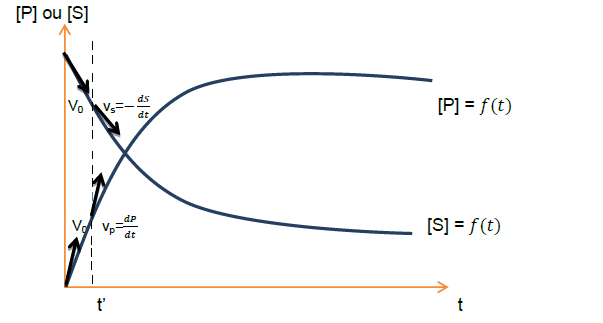 Figure 1. La vitesse de réaction et la notion de vitesse initiale v0 Soit  la réaction  suivante:                                     a A + b B                                 c C + d Da, b, c et d étant les coefficients stœchiométriques des substrats et des produits, ainsi la vitesse de réaction est exprimée comme suit :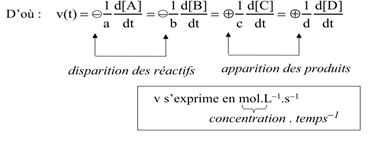 1.1. Cas des réactions irréversibles1.1.1. Notion d’ordre d’une réaction Quand la vitesse d’une réaction est proportionnelle à la concentration des corps réagissant, elle est levée à une certaine puissance, la somme des puissances est appelée ordre de la réaction. L’ordre de la réaction est une notion expérimentale. Soit la réaction suivante :a A + b B                                 c C + d Dα : ordre partiel par rapport à Aβ : ordre partiel par rapport à Bα + β : ordre global de la réactionk : étant la constante de vitesse et son unité dépend de l’ordre globalL’ordre de la réaction est égal au nombre de molécules qui réagissent (a=α, b=β). L’écart entre ce nombre et l’ordre de la réaction suppose que le mécanisme réactionnel n’est pas simple et que la réaction se fait en plusieurs étapes.1.1.2. Détermination de l’ordre par la méthode d’intégration Si la réaction est d’ordre 0 : La vitesse est indépendante de la concentration (Figure. 2).A                   B      =  A= - k t +constanteAu temps :       t = 0,       A= A0A0 = constante                     A= -kt + A0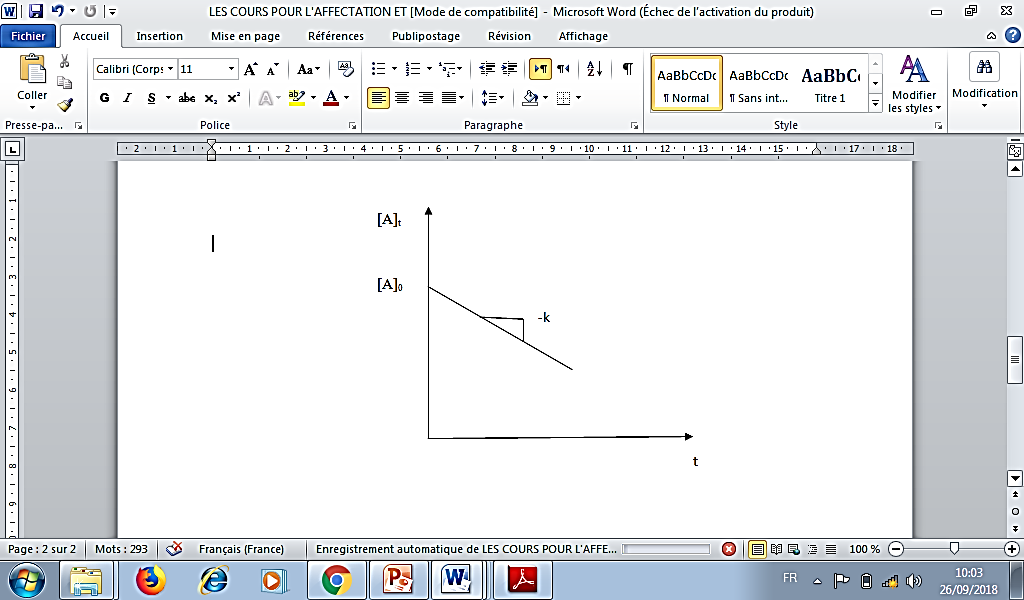 Figure 2. Représentation graphique d’une réaction d’ordre 0 selon la méthode d’intégration1.1.3. Temps de demi-réaction : Il correspond au temps au bout duquel la moitié de la quantité de la substance considérée a disparu. L’expression du temps de demi-vie en fonction de la concentration initiale varie avec l’ordre de la réaction et par conséquent sa connaissance permet d’identifier l’ordre de la réaction Au temps :          t = 0 :   [A] = [A0]          t = t 1/2 : [A] = [A0]/2, en remplaçant [A] dans l’équation intégrée on obtient t 1/2            t 1/2 = [A0]/2k, le temps de demi-vie est proportionnel à la concentration initialeL’unité de la constante de vitesse est : mole/l /temps (M/min, M/s). Une réaction est d’ordre 0 lorsque la vitesse de réaction est indépendante de la concentration des espèces moléculaire transformées. En général l’ordre de réaction ne reste pas nul et les réactions de ce type ne peuvent s’expliquer que si on admet que la vitesse mesurée est en réalité la vitesse de modification d’une substance intermédiaire dont la concentration reste constante pendant la durée de l’observation.                                                                                                          Les  réactions d’ordre 0 interviennent lorsque: le réactif est fortement absorbé sur la surface où il réagit, le réactif est gazeux, la concentration de la molécule est en excès, et la substance est peu réagissante ou peu soluble. Si la réaction est d’ordre 1 : La vitesse de la réaction dépend de la concentration de A.Au cours de la réaction, la concentration de A diminue. De ce fait, la vitesse varie (Figure. 3)                                               A                 BAu temps                                         0Au temps  :                                 L’intégration permet d’avoir l’équation suivante :    Au temps  t = 0,    la constante : cte = ln a, ln = 2,3 log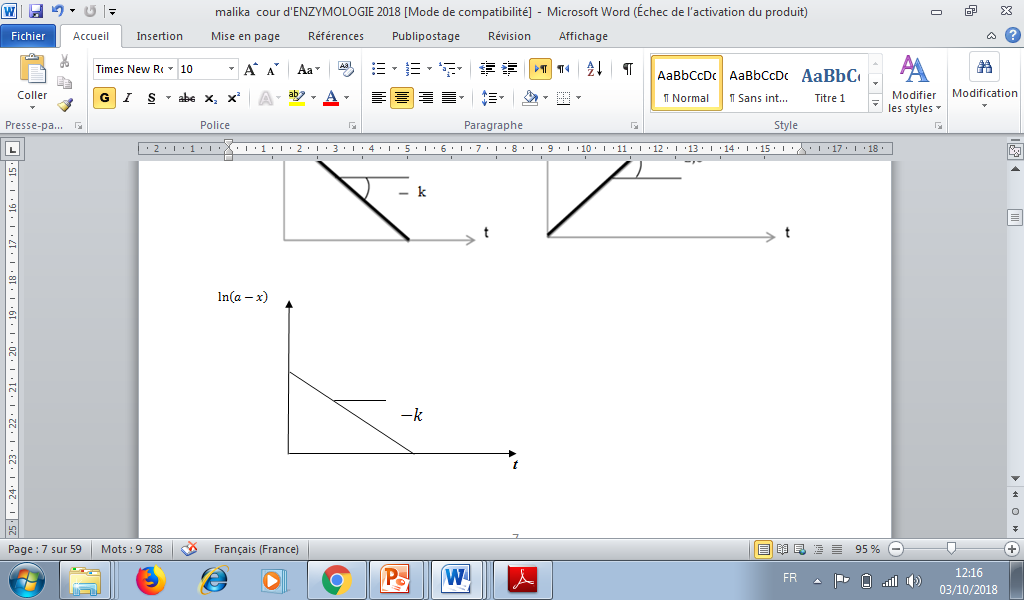 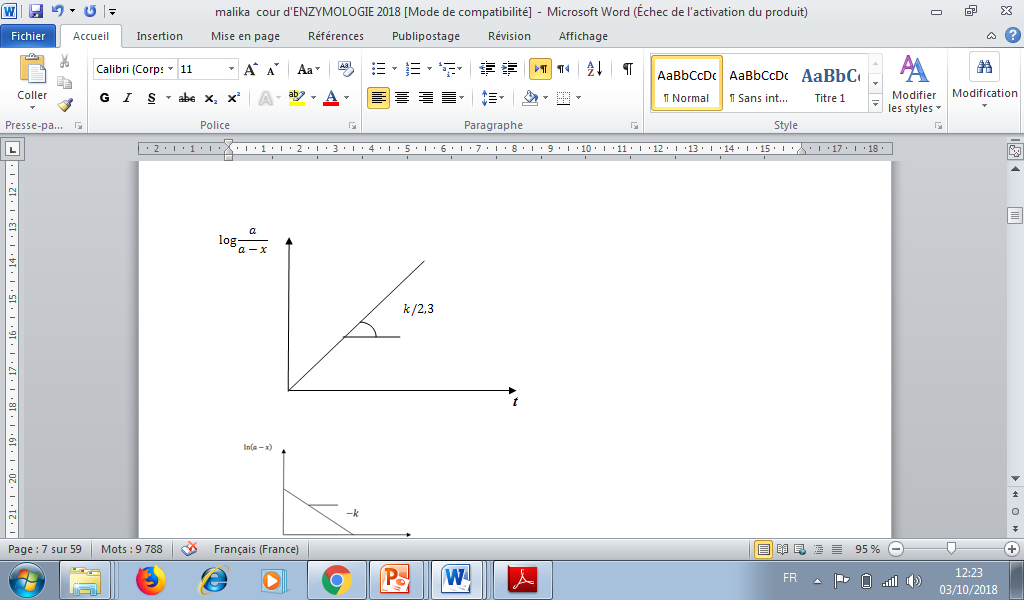 Figure3. Représentation graphique d’une réaction d’ordre 1 selon la méthode d’intégrationTemps de demi-réaction : t 1/2 = ln2/ k                                                                                    Le temps de demi-vie est indépendant de la concentration initiale dans une réaction d’ordre 1L’unité de la constante de vitesse dans le cas d’une réaction d’ordre 1 est min-1 ou s-1Les réactions d’ordre 1 sont par exemples : la dénaturation thermique des protéines, la mutarotation des sucres, la racémisation des acides aminés, les réactions d’hydrolyse, et la décroissance de la radioactivité. Si la réaction est d’ordre 2Cas où les concentrations de A et de B sont égales : [A] = [B].                                              A   +  B                     PAu temps                                                0Au temps  :                                 L’intégration permet d’avoir l’équation suivante qui nous permet de tracer la représentation graphique (Figure. 4)  :    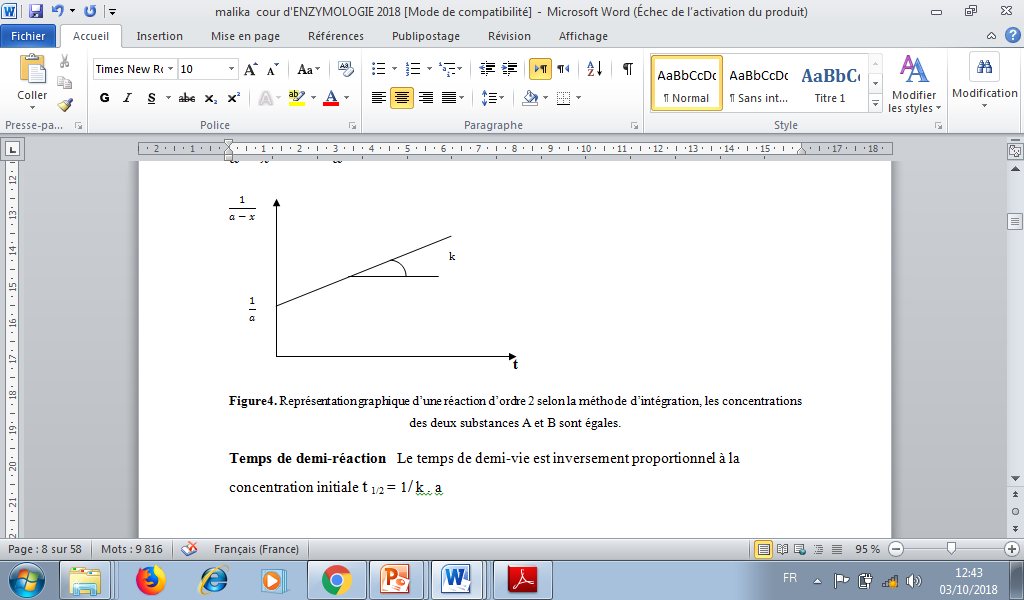 Figure4. Représentation graphique d’une réaction d’ordre 2 selon la méthode d’intégration, les concentrations des deux substances A et B sont égales.Temps de demi-réaction   Le temps de demi-vie est inversement proportionnel à la concentration initiale t 1/2 =             Chapitre 2 : Catalyse EnzymatiqueSpécificité de l’association [protéine- ligand] (Notion du site actif)Les protéines natives se replient dans une conformation tertiaire fonctionnelle unique d’où l’acquisition de leur activité biologique, dans notre cas, il s’agit de la catalyse enzymatique. Cette structure globale de la macromolécule permet à une région particulière d’adopter elle aussi une structure spatiale reconnue par le ligand spécifique de la protéine.On peut citer divers types d’associations entre une protéine et un ligand :le complexe enzyme - substrat(s)enzyme - régulateur (inhibiteur, activateur, coenzymes, ...)antigène - anticorpsrécepteurs - hormoneshémoglobine - oxygèneDans le cas des enzymes, cette région particulière s’appelle le site actif. On distingue au sein du site actif :les acides aminés qui constituent le site de fixation (ces acides aminés n'ont pas de fonction chimique impliquées dans la réaction)les acides aminés qui constituent le site catalytique Le site actif est constitué d'un petit nombre d'acides aminés qui le plus souvent ne sont pas contigus dans l'enchaînement de la chaîne polypeptidique. Ces acides aminés sont caractérisés par une chaîne latérale dont à la fois la nature chimique (groupement ionisable) et la structure (encombrement stérique) sont spécifiquement adaptés à la reconnaissance du substrat. Stéréospécificité La stéréochimie qui résulte de l’agencement unique des acides aminés qui constituent le site actif est la cause de la stéréospécificité de reconnaissance entre ces acides aminés et le  substrat. La nature des forces dans les associations [enzyme - substrat] sont :forces d'interactions électrostatiques : entre atomes ou groupes d'atomes qui possèdent une charge électrique permanente. : Ces interactions sont classées dans les interactions de Van der Waalsinteractions électrocinétiques ou forces de dispersion  : interactions entre groupes non polaires.                                                                                       répulsions à courtes distances : répulsions électrostatiques entre les électrons par suite du recouvrement des nuages électroniques de 2 atomes.liaisons hydrogène : elles s'établissent entre 2 atomes électronégatifs reliés par un atome d'hydrogène. Elles sont de nature électrostatique.interactions hydrophobes : Elles résultent de la réorganisation de la structure des molécules d'eau en présence d'un composé non polaire. Les molécules d'eau autour d'un composé non polaire sont organisées de manière à établir le maximum de liaisons hydrogène autour d'elles. L'accroissement d'entropie dû à la désorganisation de la structure du réseau de molécules d'eau constitue la contribution majeure à l'énergie des interactions hydrophobes.liaison covalente : partage d'une paire d'électrons entre 2 atomes. Ce type de liaison est parfois impliqué dans les complexes [enzyme - substrat] : elle intervient alors dans une étape consécutive à la formation du complexe de Michaelis-Menten-Henri.1.2. Mécanisme de la catalyse  La compréhension du mécanisme de la catalyse repose principalement sur la connaissance et l’identification des acides aminés faisant parti de la structure enzymatique et de leurs groupements fonctionnels directement impliqués dans la catalyse. Les méthodes de recherche de ces groupes actifs se basent sur l’analyse des modifications de l’enzyme qui apparaissent suite à l’usage de différents facteurs extrinsèques :variation de pH, variation de température, emploi de réactifs chimiques spécifiques des groupements fonctionnels, utilisation d’analogues structuraux du substrat, détermination de la séquence primaire de l’enzyme, et emploi de techniques physico-chimiques, optique, cristallographique, résonnance magnétique nucléaire, etc… Par ailleurs, la vitesse d'une réaction enzymatique dépend de l'efficacité de la rencontre (collision) entre les molécules qui vont former l'état de transition. Cette efficacité dépend à la fois :de l'orientation des molécules l'une par rapport à l'autred'une énergie minimale requise : l'énergie d'activationLes deux grands types chimiques de mécanismes catalytiques sont les suivants :1.2.1. Catalyse acide-base générale : c'est le mécanisme le plus courant de la catalyse enzymatique. L'accélération de la réaction résulte du transfert d'un proton. Par exemple, ce proton peut provenir du couple imidazole de la chaîne latérale de l'histidine. L'activité catalytique des enzymes de ce type est largement influencée par le pH.1.2.2. Catalyse par covalence (aussi appelée catalyse nucléophile) : elle concerne essentiellement les réactions enzymatiques où plusieurs substrats sont impliqués (environ 20% des enzymes et toutes les enzymes qui catalysent un mécanisme à 2 substrats de type "ping-pong"). Une partie du premier substrat est transférée à l'enzyme via la formation d'une liaison covalente puis cette partie du substrat est transférée au second substrat.Exemple de la protéase à sérineLes protéases à sérine ont en commun le mécanisme de coupure, basé sur la polarisation de la liaison peptidique par un groupement sérine. Les membres de ce groupe présentent un site actif déterminé par trois résidus comprenant en plus de la sérine, un aspartate et une histidine formant ainsi une triade pour que le groupement OH de la sérine soit très fortement polarisé. Le polypeptide s’insère dans la protéase à serine de telle manière que le groupement carbonyle soit proche de la sérine. Le groupement OH de la sérine attaque le groupement carbonyle et l’azote de l’histidine accepte le OH de la serine. Une association enzyme-substrat intermédiaire se forme, puis, le produit d’hydrolyse est libéré (Figure. 1).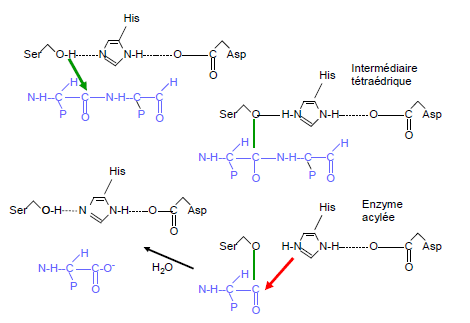 Figure 1. Mécanisme catalytique de la protéase à Sérine- On peut citer aussi la chymotrypsine (protéase à sérine) qui est constituée de trois segments d'une même chaîne polypeptidique originelle reliés par des ponts disulfure.Lorsqu'elle se replie, la chymotrypsine adopte une conformation qui correspond à deux domaines structuraux.le domaine N-terminal porte deux des trois acides aminés catalytiques : l'histidine 57 (H57) et l'aspartate 102 (D102).le domaine C-terminal porte la sérine 195 (S195).Ces 3 acides aminés forment ce que l'on appelle la "triade catalytique" des protéases à sérine.            Chapitre 3 : Cinétique enzymatique à un seul substratEt inhibitionIntroductionIl existe plusieurs mécanismes enzymatiques différents selon l'enzyme considéré. Les enzymes de Michaelis fonctionnent selon le mode suivant : un substrat S se lie avec l’enzyme E pour donner un intermédiaire ES, puis cet intermédiaire se dissocie pour donner un produit P avec régénération de l'enzyme E. Il existe bien d'autres mécanismes. Citons en particulier les enzymes allostériques qui possèdent nécessairement plus d'un site actif par molécule (au moins 2) et pour lesquels les caractéristiques cinétiques d'un site actif varient en fonction de l'état des autres sites de la même molécule (liés ou non liés à un substrat). Chaque mécanisme se traduit par des caractéristiques cinétiques spécifiques (évolution de la vitesse de catalyse au cours du temps). Pour faire une étude cinétique, il faut mesurer la vitesse initiale (Vi) de la réaction à différents moments en ayant choisi avec soin les conditions initiales. À partir des mesures on peut tracer des courbes représentant la cinétique de la réaction, ce qui permet de déterminer certaines valeurs caractéristiques  Modèle de Michaélis-Menten et ses limitesLe modèle de Michaélis, sert généralement de base aux études cinétiques des enzymes non allostériques en milieu homogène ; aussi bien pour les enzymes a un seul substrat que pour certains enzymes a deux substrats. L’un des substrats, présent en large excès peut en effet être négligé pendant l’étude cinétique.Le modèle de Michaélis, avec formation d’un seul complexe enzyme-substrat, donne en état stationnaire le complexe ES.1.1. Evolution générale d’une réaction enzymatique en fonction du temps Soit la réaction suivante :E+S             ES                 E+Pk1 = constante d'association de E + Sk-1 = constante de dissociation du complexe ES k2 = constante de réaction de ES en E + PSi on reste dans les conditions de Michaelis, au début de la réaction, la quantité de produit formé étant négligeable, la réaction   E + P → ES ne se fait pasEquation de vitesse de Michaèlis-MentenL'équation de Michaelis-Menten est une expression mathématique décrivant les paramètres cinétiques d'une réaction chimique catalysée par un enzyme classique. À partir de cette équation, on peut déterminer la Vi pour toutes les conditions initiales connues puisque Vmax et KM sont des constantes qui peuvent être déterminées expérimentalement et [S] correspond à une valeur connue puisqu'il s'agit de la concentration en substrat introduite par l'expérimentateur. V varie en fonction de [S] selon une hyperbole dont l’asymptote horizontale est Vmax (Figure.1). Il apparaît que KM peut aussi se définir comme la concentration du substrat pour laquelle la vitesse est la moitié de Vmax. Lorsque la concentration du substrat est nulle la vitesse est évidemment 0, donc l’hyperbole passe par l’origine du graphe (Figure. 1).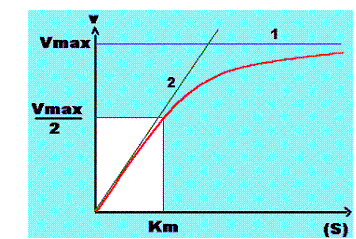 Figure 1. Représentation des vitesses initiales en fonction des concentrations du substrat Signification physique des paramètres cinétiquesConstante de Michaélis KM : C’est la constante de dissociation du complexe ES : KM permet d’évaluer l’affinité de l’enzyme pour son substrat. Le KM est spécifique d’un enzyme pour un substrat, dans des conditions données. Cette constante est d’autant moindre que l’affinité de l’enzyme pour le substrat est plus grande.Activités enzymatiques  et paramètres cinétiques Les dosages d’activité enzymatique sont effectués en mesurant la vitesse d’apparition d’un produit ou de disparition d’un substrat, à l’état stationnaire, dans les conditions optimales de fonctionnement de l’enzyme dans ces conditions, la concentration saturante de substrat, VVmax kcat [E0]. Les unités employées sont diverses :Unité internationale (UI.) : Elle reste largement utilisée. C’est la quantité d’enzyme apte à catalyser la transformation d’une micromole de substrat par minute.                                                                                                                                                                                                                                                                       Katal : quantité d’enzyme qui convertit une mole de produit par seconde ; l’énormité de cette unité amène à recourir au microkatal, ou au nanokatal,                                      1UI = 16,67 nkatActivité spécifique (AS), unités enzymatique par milligramme de protéines de        l’extrait enzymatique ; elle est surtout utilisé pour suivre la purification d’un     enzyme ;Activité moléculaire, nombre de molécules de produit formées par unité de site     actif et par unité de temps ; elle ne peut être évaluée que pour des enzymes      purs dont on connaît le poids moléculaire. Linéarisation de l'équation de Michaelis-MentenMalheureusement, l’extrapolation d’une hyperbole à partir de quelques points n’est pas facile. Des erreurs sur l'estimation des paramètres cinétiques (Vmax et KM) sont possibles. La linéarisation de la représentation graphique de l'équation de Michaelis-Menten, transforme l'hyperbole en droites de différentes équations (changement des axes). L'exemple en est la transformation de Lineweaver et Burke (représentation des doubles inverses): + On obtient une droite dont l’extrapolation coupe l’axe des 1/V en un point d’ordonnée 1/Vmax et l’axe des 1/[S] en un point d’abscisse -1 / Km. Cette équation représente une droite de pente KM / Vmax (Figure.2). Il existe plusieurs autres représentations : Eadie-Hofstee (Figure.3)  qui utilise une autre transformation et Dixon (Figure.4).                         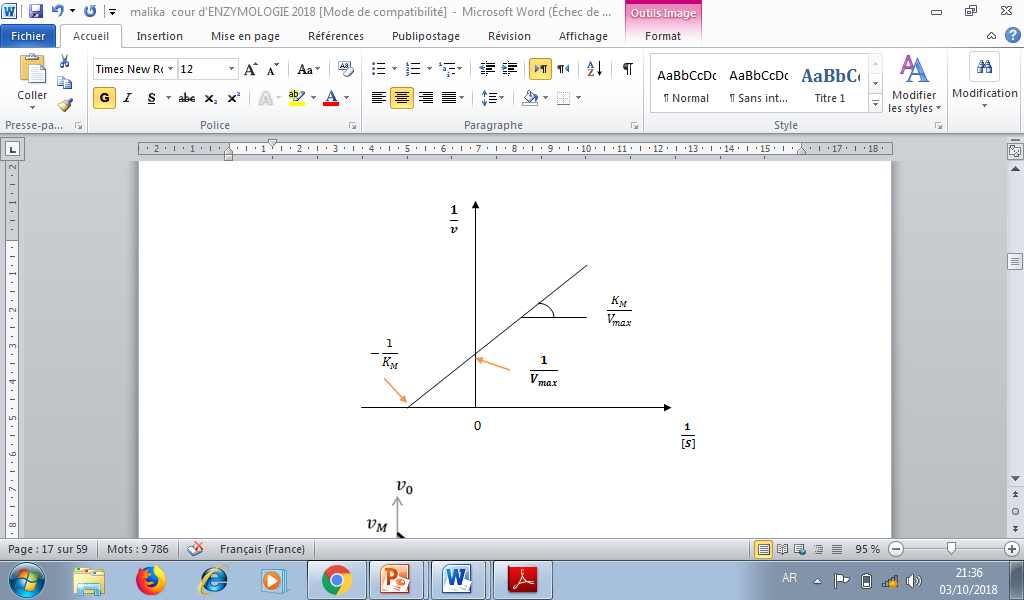 Figure 2. Représentation linéaire de la cinétique enzymatique selon Line-weaver et Burck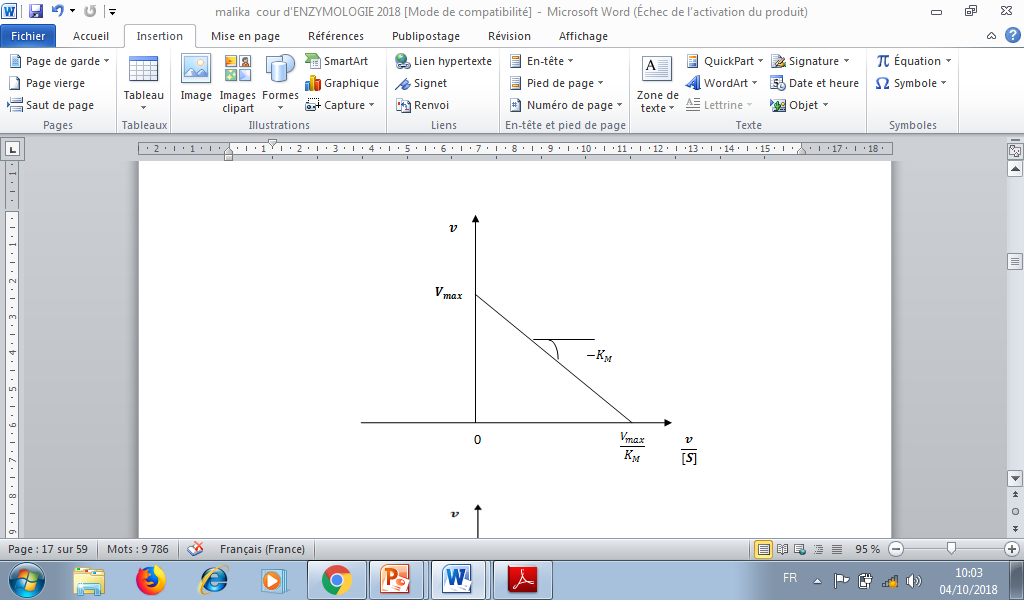 Figure 3.  Représentation linéaire de la cinétique enzymatique selon Eadie-Hofstee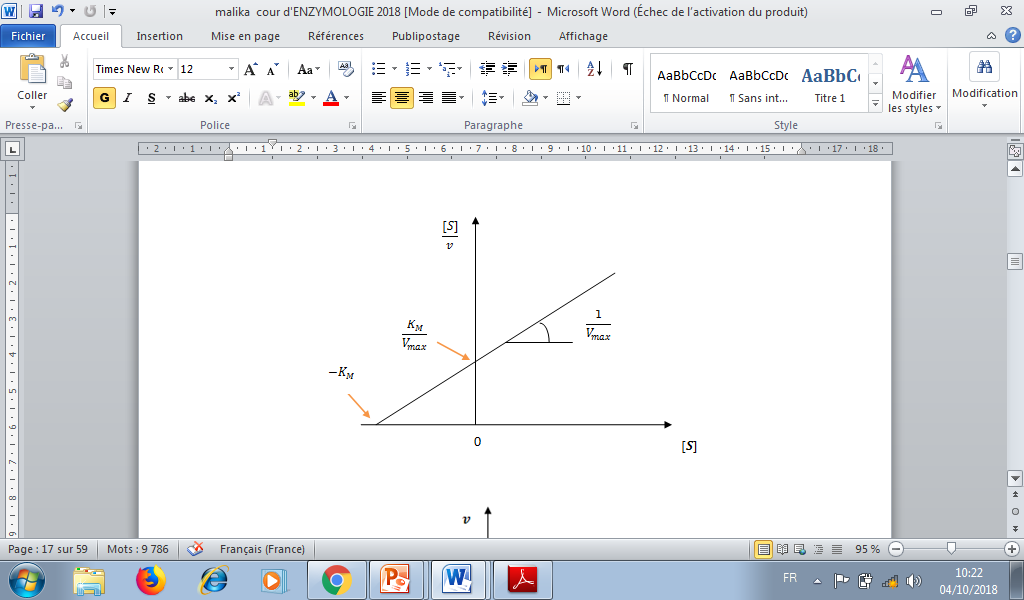 Figure 4. . Représentation linéaire de la cinétique enzymatique selon DixonTypes d’inhibitionsUne substance inhibe une réaction enzymatique lorsque celle-ci  est ralentie, l’inhibition se fait  par la liaison d’une petite molécule (différente que la dénaturation)L’étude des inhibiteurs a permis de les classer en plusieurs types. Pour notre cas on prendra le cas des enzymes monomériques à un substrat :Inhibition compétitive Lorsque la liaison d’un inhibiteur sur l’enzyme a pour effet d’empêcher la liaison enzyme substrat, on parle d’inhibition compétitive vis à vis de ce substrat. Concurremment à la liaison enzyme-substrat il y a une liaison enzyme-inhibiteur qui aboutit à un complexe EI inactif. E+S              ES                 E+PE+I	EI                    E+S             ES                 E+P                    EI La constante de dissociation du complexe EI est Ki. Elle est définie par rapport aux concentrations de l’enzyme libre, de l’inhibiteur et du complexe EI.L’équation de la vitesse, qui ne dépend que du complexe ES puisque le complexe EI est inactif, reste inchangée. Les calculs conduisent à une équation de Michaelis dans laquelle le facteur KM est affecté d’un coefficient qui dépend de la concentration de l’inhibiteur et de l’inverse de la constante Ki c’est à dire l’affinité de l’enzyme pour l’inhibiteur.K'M : est la constante de Michaelis apparente en présence de l’inhibiteurD’après le graphe (Figure. 5) Vmax ne change pas et KM change (il augmente) donc l’affinité diminue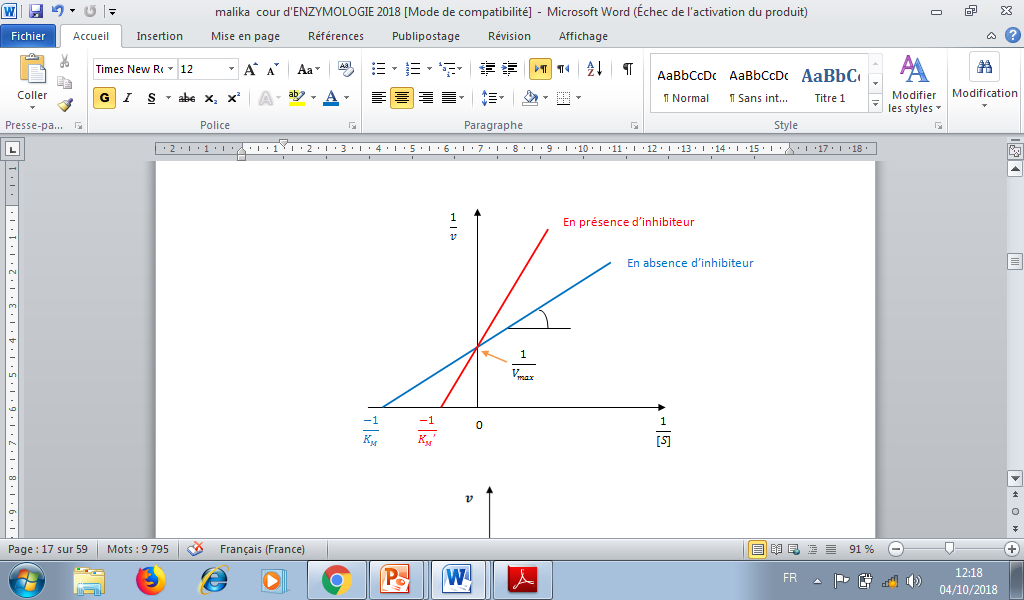 Figure 5. Représentation de la cinétique enzymatique en présence d’un inhibiteur compétitifInhibition incompétitive : L'inhibiteur incompétitif ne peut se fixer que sur l'enzyme préalablement complexée au substrat (ES) et empêche la formation du produit.                   E+S             ES                 E+P                                          ESILa constante de dissociation de ce complexe ESI, soit Ki est définie par rapport aux concentrations de ES, de l’inhibiteur et du complexe ESI.Ce type d'inhibition est connu cinétiquement par une diminution parallèle de Vmax  et de KM  (augmentation de l'affinité de E pour S). La diminution de  KM s’explique par le fait que le complexe ES est susceptible à l’inhibition; l’équilibre de liaison est donc déplacé vers ES par la diminution de sa concentration lors de la formation du complexe ESI d’où l’augmentation de l’affinité de E pour S (Figure. 6).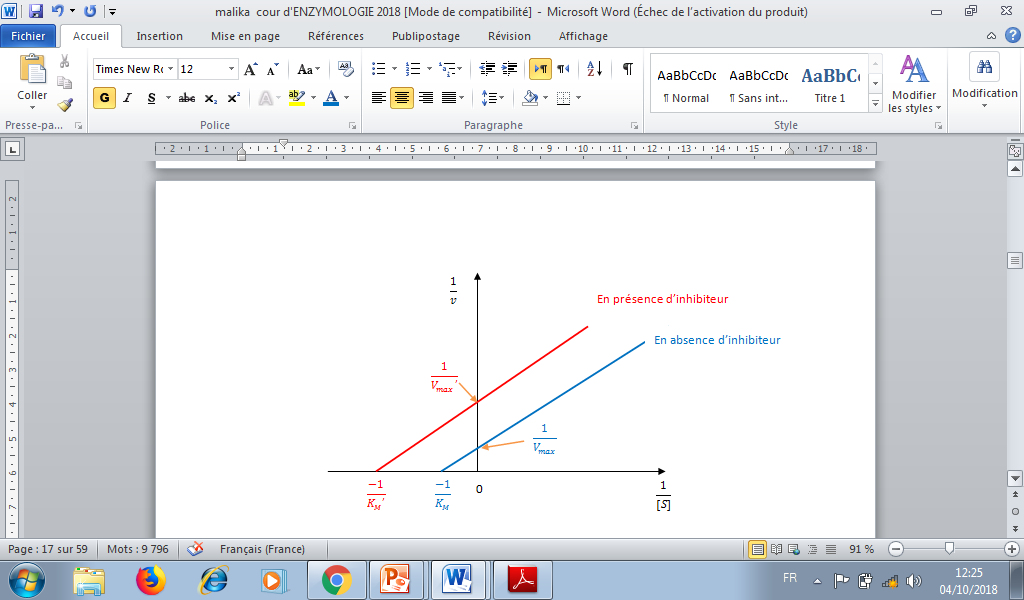 Figure 6. Représentation de la cinétique enzymatique en présence d’un inhibiteur incompétitifInhibition non-compétitive (l’inhibiteur se fixe à un autre site, que celui où se fixe le substrat)Lorsque la liaison d’un inhibiteur sur l’enzyme se fait sur un site indépendant du site actif, il n’y a évidemment aucune compétition entre le substrat et l’inhibiteur. L’inhibiteur en se liant rend la molécule d’enzyme incapable de catalyser la réaction on parle alors d’inhibition non compétitive. La constante KM de l’enzyme vis à vis du substrat représente toujours la constante de dissociation du complexe ES mais aussi celle du complexe ESI en EI et substrat libre. La constante Ki de l’enzyme vis à vis de l’inhibiteur représente toujours la constante de dissociation du complexe EI mais aussi celle du complexe ESI en ES et inhibiteur libre. L’équation de la vitesse, qui ne dépend que du complexe ES puisque les complexes EI et ESI sont inactifs, reste donc inchangée.                       E+S             ES                 E+P                    EI                  ESILes calculs conduisent à une équation de Michaelis dans laquelle la vitesse maximum est affectée d’un coefficient qui dépend de la concentration de l’inhibiteur et de l’inverse de la constante Ki. La constante KM, au contraire reste la même que dans le cas général (Figure. 7).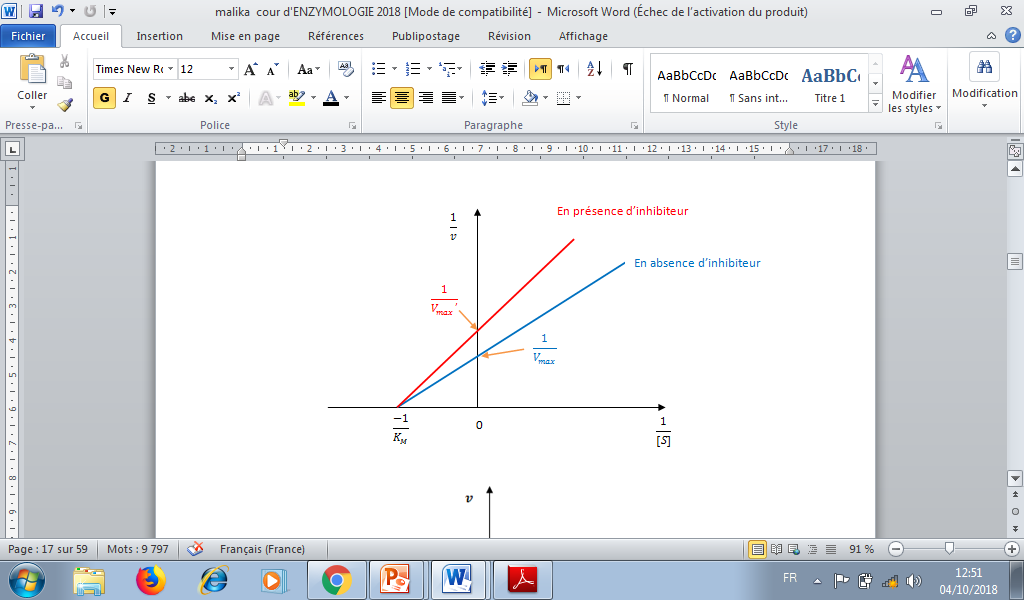 Figure 7. Représentation de la cinétique enzymatique en présence d’un inhibiteur non compétitifLe tableau1 regroupe les différents paramètres cinétiques dans les différents cas d’inhibitions :Tableau1 : récapitulation des paramètres cinétiques en présence d’inhibiteursChapitre 4 : Cinétique enzymatique à deux substratsIntroductionLes réactions enzymatiques à un seul substrat sont rares. Les enzymes catalysent des réactions entre 2 ou 3 substrats. Dans les réactions à deux substrats, il peut y avoir ou non la formation d’un complexe ternaire entre l’enzyme et les deux substrats, suivant le chemin réactionnel. La plus part des réactions à deux substrats peuvent être classées dans un des deux cadres suivants :Réactions à simple déplacementRéactions à double déplacement Soit la réaction générale :                                     A + B                 P + QApproche expérimentaleL'étude des réactions enzymatiques à 2 substrats consiste à déterminer l'ordre de fixation des substrats, les constantes d'affinité de chacun d'eux en présence ou en absence de l'autre et la vitesse maximale de la réaction, lorsque les 2 substrats sont en concentrations saturantes.1.1. Première étape :On effectue l’expérience avec le premier substrat(A) en excès, on l’appelle le substrat fixe et on mesure la vitesse en faisant varier B (substrat variable) et ceci en phase stationnaire Deuxième étape : On prend B en excès et on fait varié A pour mesurer les vitesses en phase stationnaire. Les deux étapes (cinétiques) sont de type Michaelien, mais le traitement mathématique est complexe et c’est pourquoi on utilise la notation de Cheland (1963). On symbolise la réaction enzymatique à l’aide d’un trait horizontale, alors que les flèches symbolisent les substrats et les produits au cours du cycle de la réaction.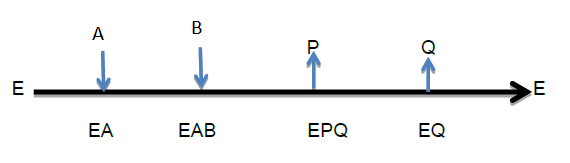 Réactions à simple déplacement : Elles impliquent la formation d’un complexe ternaire et les conditions expérimentales dans ces réactions sont : La réaction réverse est négligée : A + B                 P + QLes deux substrats A et B doivent être présents simultanémentL’association des substrats  à l’enzyme peut suivant les systèmes s’effectuée de manière différente.On distingue deux types d’association des substrats à l’enzyme :2.1. Mécanisme ordonné (séquencé)Dans ce mécanisme un substrat se fixe nécessairement le premier sur l’enzyme pour que la fixation du second soit possible, soit la réaction suivante :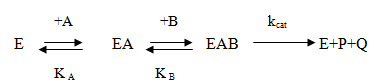 KA et KB  sont les constantes d’équilibre des deux étapes : Quand on fixe A et on fait varier B, on obtient l’équation de vitesse :Représentations graphiques[A] = cteLes droites de la représentation primaire de 1/V = ƒ (1/[B]) se coupent sur l'axe des ordonnées. Du moment que B ne se fixe que sur le complexe EA, sa présence en excès déplace l'équilibre entre E et A vers les formes complexées et tout l'enzyme est alors sous la forme EA-B; on mesure ainsi la vitesse maximale (Figure. 1).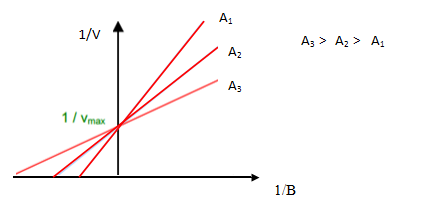 Figure 1.  Représentation Primaire : 1/V = ƒ (1/B)On met : [B] = Cte  et la représentation graphique se fait en fonction de A (Figure.2)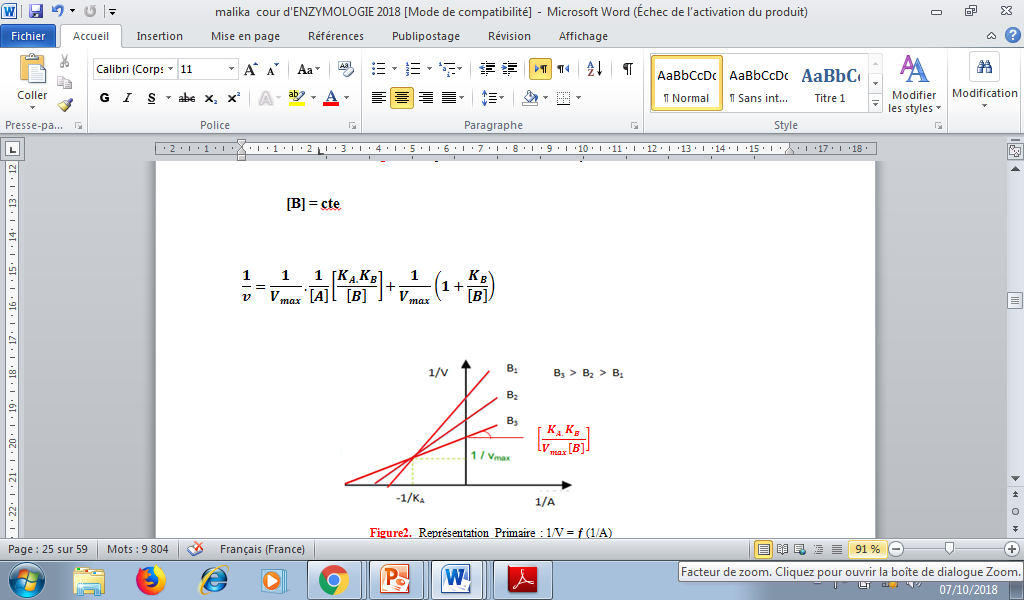 Figure2.  Représentation Primaire : 1/V = ƒ (1/A)Exemple de mécanisme ordonné ou séquencé (Les déshydrogénases à NAD+)Cas de lactate déshydrogénase (Mécanisme à simple déplacement): Certains enzymes nécessitent la présence d’un coenzyme dissociable, pour l’analyse le coenzyme peut être considéré comme un second substrat.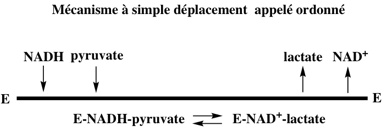 2.2.  Mécanisme au hasard ou non ordonné (aléatoire)Les deux substrats, A et B, se fixent de manière aléatoire sur l'enzyme libre E (c'est-à-dire qu'il n'y a pas de fixation privilégiée de l'un ou l'autre des deux substrats). La réaction implique l’existence de quatre constantes d’équilibre KA, KB, K’A et K’B. Dans ce mécanisme, la fixation des deux substrats peut être soit dépendante ou indépendante. Dans le premier cas, le plus fréquent, l’association de A et B à l’enzyme dépend l’une de l’autre alors que dans le second cas, l’association de A et B à l’enzyme est indépendante.Représentation de Cleland :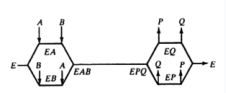 Association dépendante : C'est-à-dire que la fixation de A modifie l’affinité de l’enzyme pour B et réciproquement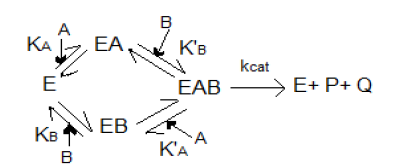 KA : constante de dissociation de EA ;               KB : constante de dissociation de EBK’A : constante de dissociation de EAB ;           K’B : constante de dissociation de EABPour chaque concentration de A ou de B, la vitesse en fonction de A ou de B suit la loi de Michaelis  et la vitesse maximale est obtenue lorsque l’enzyme est saturé en A et en B:Représentations graphiques :  permet de tracer la figure 3.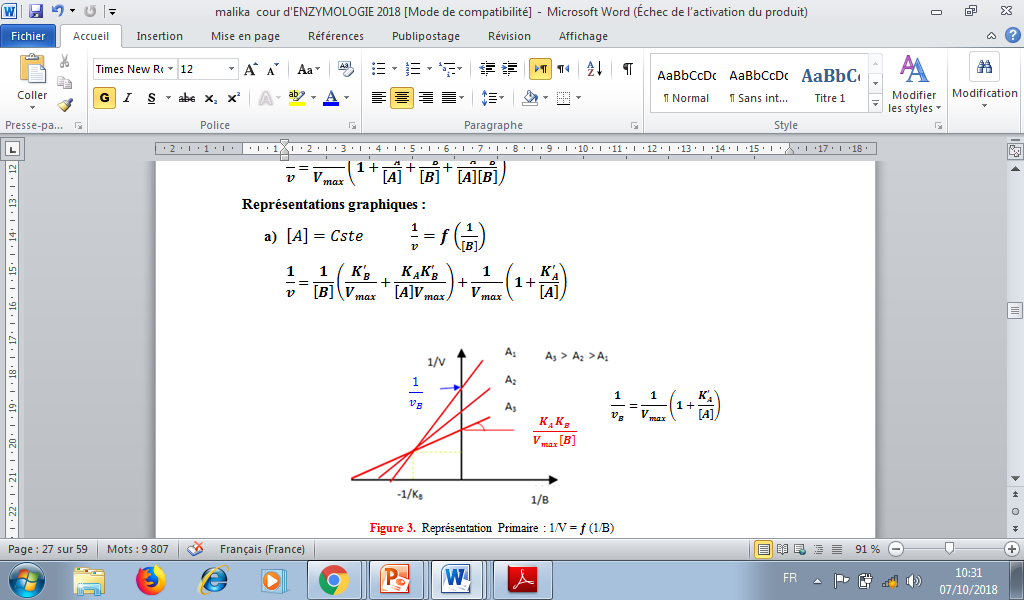   Figure 3.  Représentation Primaire : 1/V = ƒ (1/B)Quand on prend [B]= constante, on trace la représentation primaire 1/νƒ (1/A)Les graphes primaires permettent de déterminer de nouvelles valeurs : voir les équations des droites.Ces valeurs sont reportées dans le graphe secondaire pour le substrat A (Figure 4)  et le graphe secondaire pour le substrat B.Elles permettent de déterminer les paramètres cinétiques 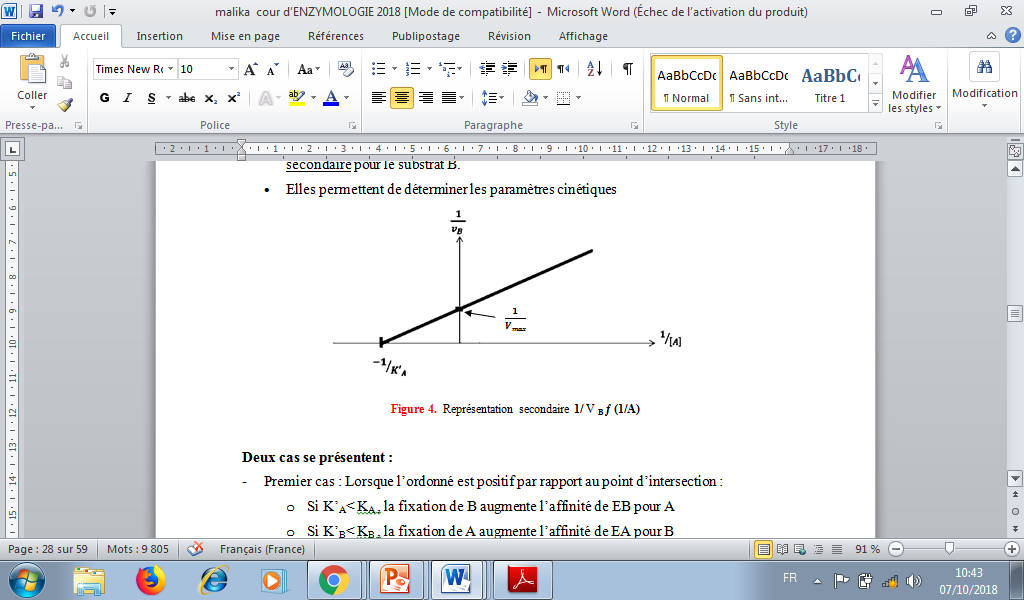 Figure 4.  Représentation secondaire 1/ V B ƒ (1/A)Deux cas se présentent :Premier cas : Lorsque l’ordonné est positif par rapport au point d’intersection : Si K’A˂ KA , la fixation de B augmente l’affinité de EB pour ASi K’B˂ KB , la fixation de A augmente l’affinité de EA pour BEt donc on obtient une fixation dépendante positive car la fixation du premier substrat facilite la fixation du second substrat.Deuxième cas : Lorsque l’ordonné est négatif par rapport au point d’intersection : Si K’A˃ KA , la fixation de B diminue l’affinité de EB pour ASi K’B˃ KB , la fixation de A diminue l’affinité de EA pour B Association indépendante : Dans le cas d’une fixation indépendante : KA= K’A et KB = K’B (Figure 5) (Figure 7)Représentations graphiques :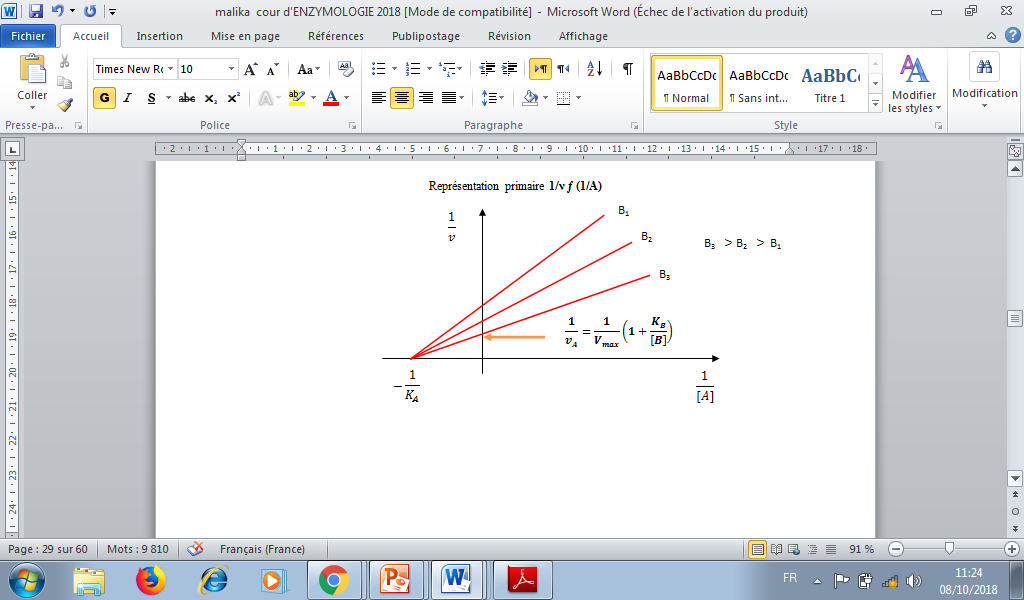 Figure 5.  Représentation Primaire : 1/v ƒ (1/A)Une représentation secondaire  (Figure 6) est effectuée depuis les points d’intersection avec l’axe des ordonnées dans la figure 5 et permet de tracer le graphe selon l’équation :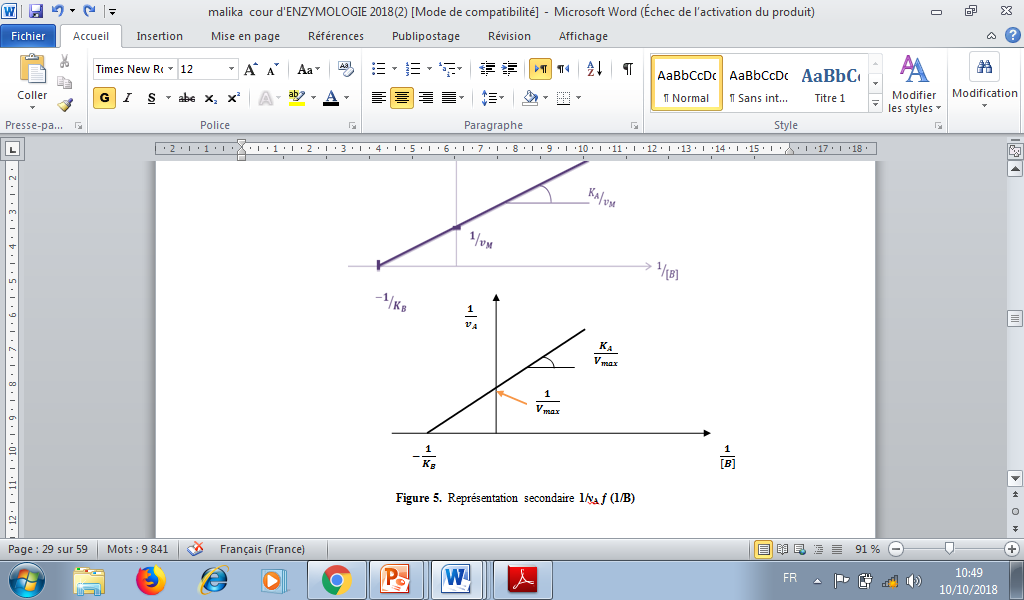 Figure 6.  Représentation secondaire 1/νA ƒ (1/B)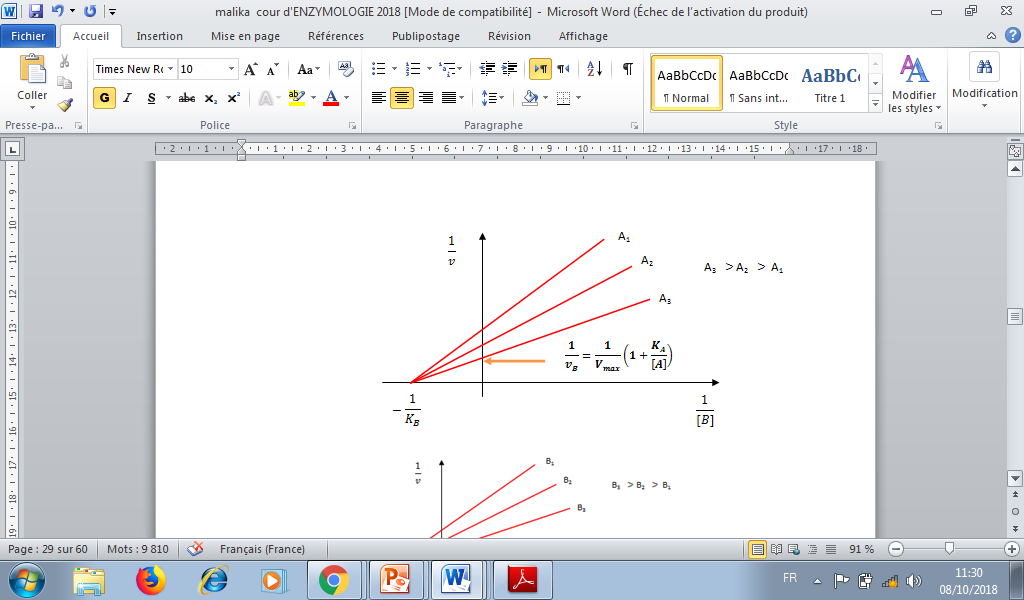 Figure 7.  Représentation primaire 1/ν ƒ (1/B)Exemple d’enzymesla créatine kinase (E.C. 2.7.3.2). Il s'agit d'un mécanisme Bi Bi au hasard.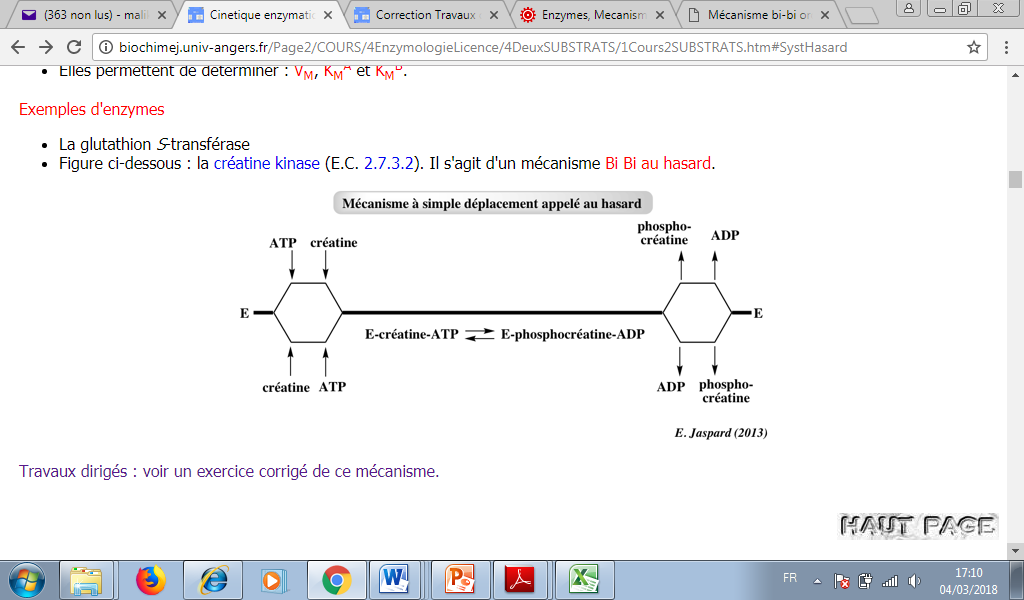 Réactions à double déplacements impliquant la formation d’un complexe binaire Certaines réactions du métabolisme impliquant deux substrats se produisent sans que la réaction nécessite la formation d’un complexe ternaire. C’est le cas de beaucoup de réaction de transfert de groupes qui mettent en jeu que la formation de complexes binaires.3.1. Mécanisme Pin-Pong (appartient aux réactions ordonnées)C’est un mécanisme séquencé, l’enzyme se complexe d’abord avec ce 1er substrat qui subit une première transformation avec libération du premier produit (P) puis elle s’effectue la 2éme association de l’enzyme avec le second substrat et le complexe formé est toujours binaire. Le second produit et l’enzyme sont libérés.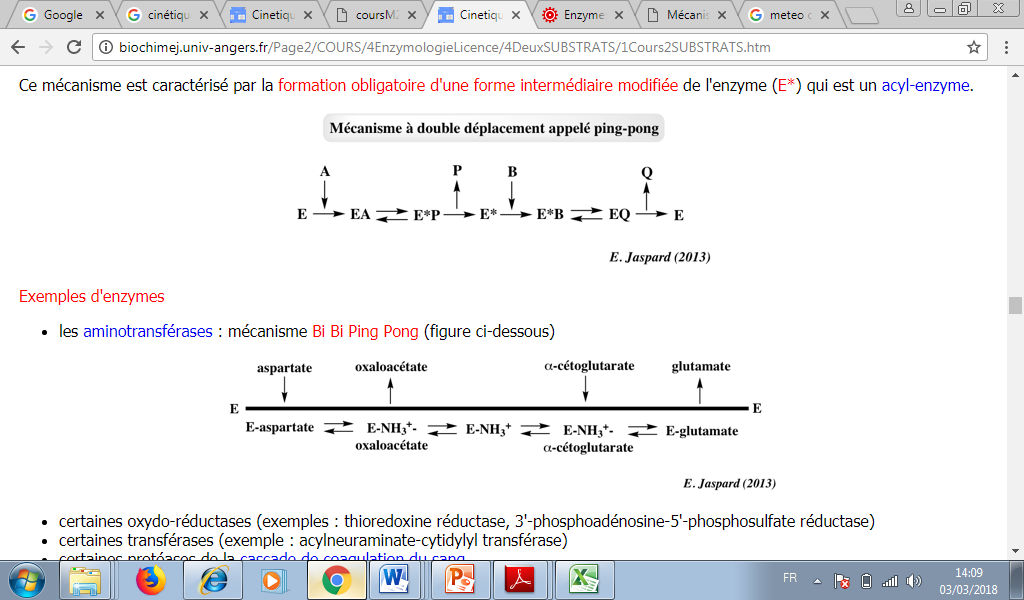 Si on considéré uniquement la réaction dans le sens de gauche à droite et on se place dans les conditions initiales qui permettent de négliger la réaction inverse, on aboutit à l’équation suivante :  Figure 8 Figure 9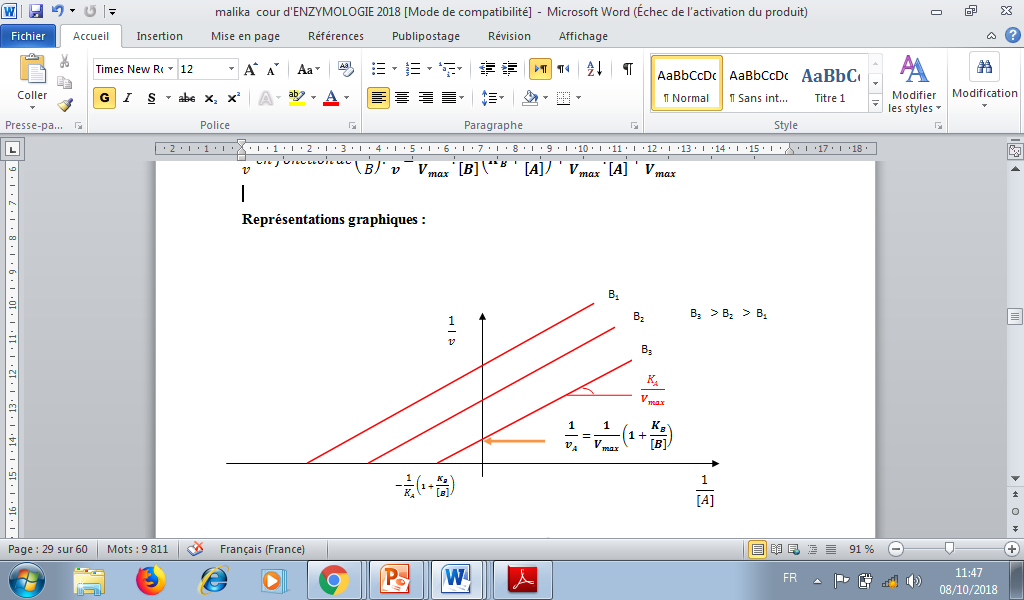 Figure 8.  Représentation primaire 1/ν ƒ (1/A)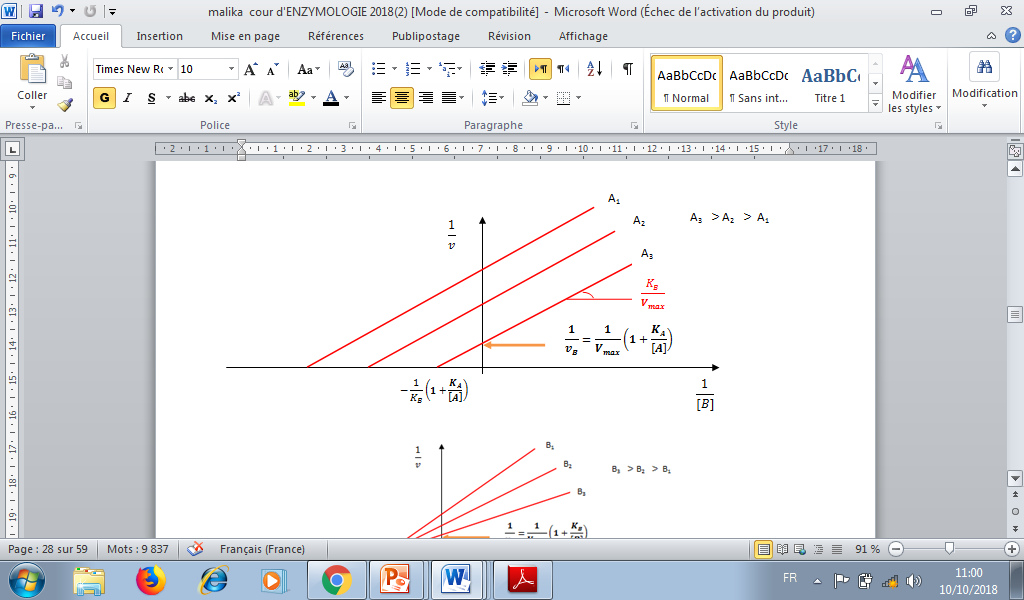 Figure 9.  Représentation primaire 1/ν ƒ (1/B)Si on porte 1/νA =ƒ (1/B), on obtient la représentation secondaire (Figure 10), celle-ci permet de mesurer :  et 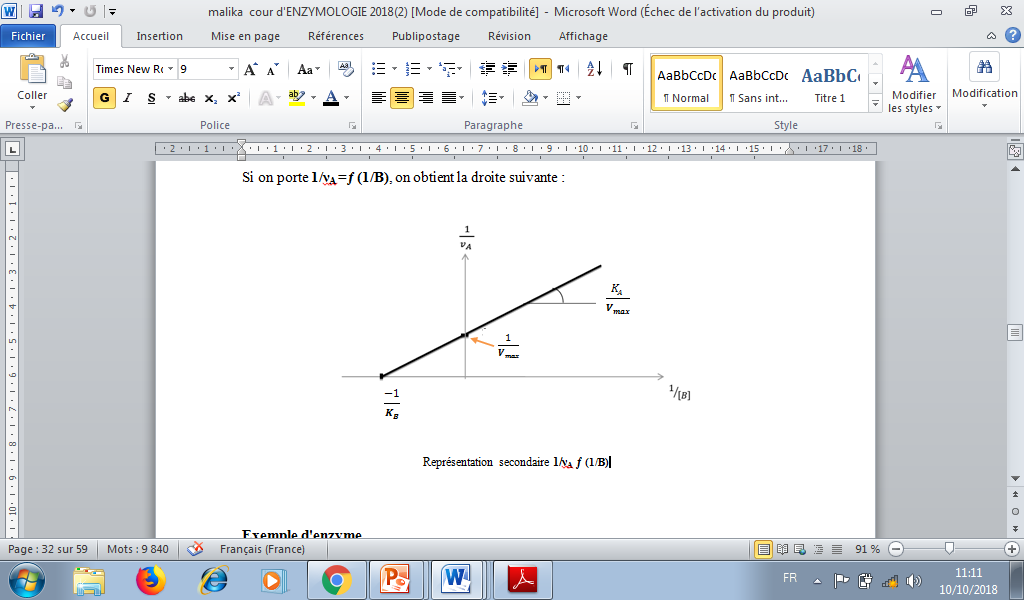 Figure 10.  Représentation secondaire 1/νA ƒ (1/B)Exemple d'enzymeles aminotransférases : mécanisme  Ping- Pong (figure ci-dessous)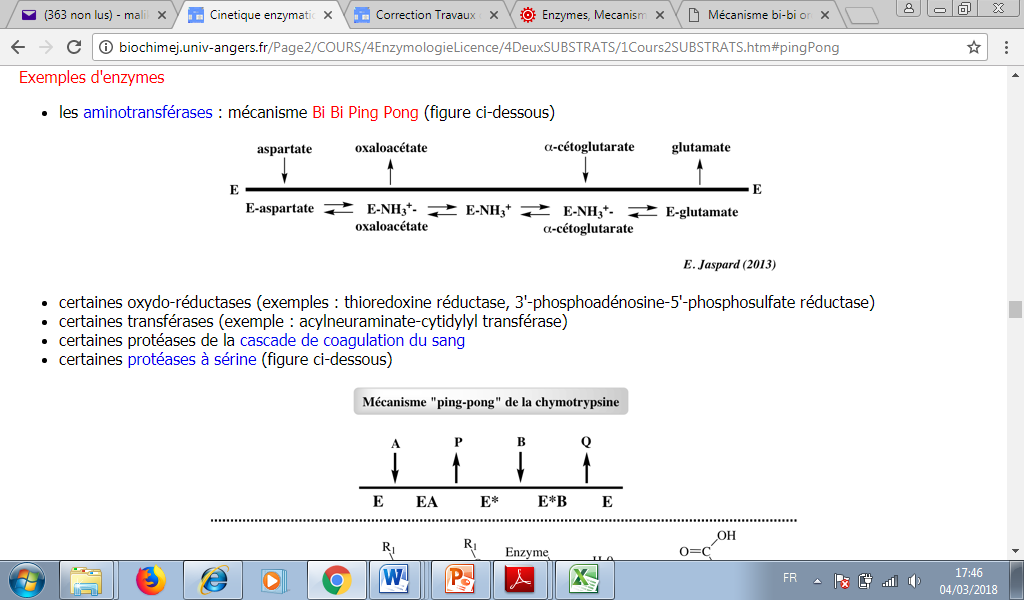 Chapitre 5 : Effet du pH sur l’activité enzymatiqueIntroductionLe  H+ est l’effecteur général de la réaction enzymatique. La concentration en  H+ détermine le pH du milieu. Ce dernier affecte les paramètres cinétiques des enzymes et  les paramètres conformationnels des protéines  qui sont très sensibles aux variations de pH.Les mesures de nombreuses activités enzymatiques en fonction du pH donnent des courbes qui passent par un maximum montrant l’existence d’un pH optimum, donc pour beaucoup d’enzymes, le pH optimal a été déterminé.Le pH peut avoir différents effets:L’ionisation des résidus de l’enzyme, du substrat et du produitLa structure tertiaire des protéines et donc la stabilité de l’enzyme La liaison du substrat à l’enzymeUn effet sur l’activité catalytique elle-même1. Action du pH sur la conformation de l’enzymeLes différents groupements chimiques ionisables qui sont présents dans une protéine peuvent être protonés ou déprotonés suivant le pH. Il est fréquent que les enzymes se dénaturent en milieu très acide ou au contraire très alcalin, cet effet entraine un changement de la structure tridimensionnelle et la perte de l’activité est due en partie à une variation de la charge globale.L’action du pH (H+ ou OH+) entraine souvent une dénaturation réversible. Aux pH extrêmes, la dénaturation est irréversible. Le changement de structure lié au pH et entraînant la perte de l’activité catalytique est parfois dû à la protonation ou à  la déprotonation d’un seul groupe de la protéine. C’est le cas de la trypsine où la structure active met en jeu une interaction électrostatique COO- …..  NH3+. Action du pH sur les paramètres cinétiquesLe pH a un effet sur les paramètres Vmax et KM de la réaction. Cela peut résulter de l’ionisation de l’enzyme ou du substrat ou les deux molécules.Dans les études cinétiques, on ne tient pas compte de l’ionisation du substrat si elle existe, on tiendra compte seulement de l’ionisation de l’enzyme.La plupart des effets de pH sur les réactions enzymatiques résultent d’un effet à la fois sur Vm et Km. Il semble seule une des formes ionique de l’enzyme ou d’une partie des formes ioniques de l’enzyme soit catalytiquement active c’est la forme EH (Figure 1):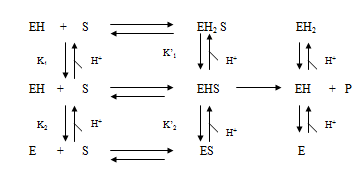 Figure1. Schéma simplifié où un seul complexe intermédiaire intervient (le complexe de Michelis EHS) K1 : Constante de protonation de l’enzyme libre K2 : Constante de déprotonation de l’enzyme libre K’1 : Constante de protonation du complexe ES K’2 : Constante de déprotonation du complexe ESK1,  K2,  K’1 et K’2 représentent les différentes constantes d’ionisation de l’enzyme libre et du complexe de Michaelis. Seule la forme EHS donne le produit.Equation de vitesseLa vitesse est  proportionnelle à la quantité du complexe intermédiaire. Pour étudier le comportement catalytique d’une enzyme en fonction du  pH, nous travaillons avec une concentration saturante en substrat, on mesure donc Vmax apparent. C’est un Vmax mais qui n’est qu’apparent : c’est la vitesse la plus grande mesurable. Vmax est donnée par l’équation suivante :2.1. Effet du pH sur Vmax : (Vmax=(pH))L’étude des variations de Vmax (pH) permet de déterminer K’1 et K’2, la méthode utilisée est celle de DIXON (log Vmax (pH) en fonction du pH, pH = log [H+]). La courbe expérimentale est tangente à trois segments de droites, de pentes respectives +1, 0, -1 (Figure 2).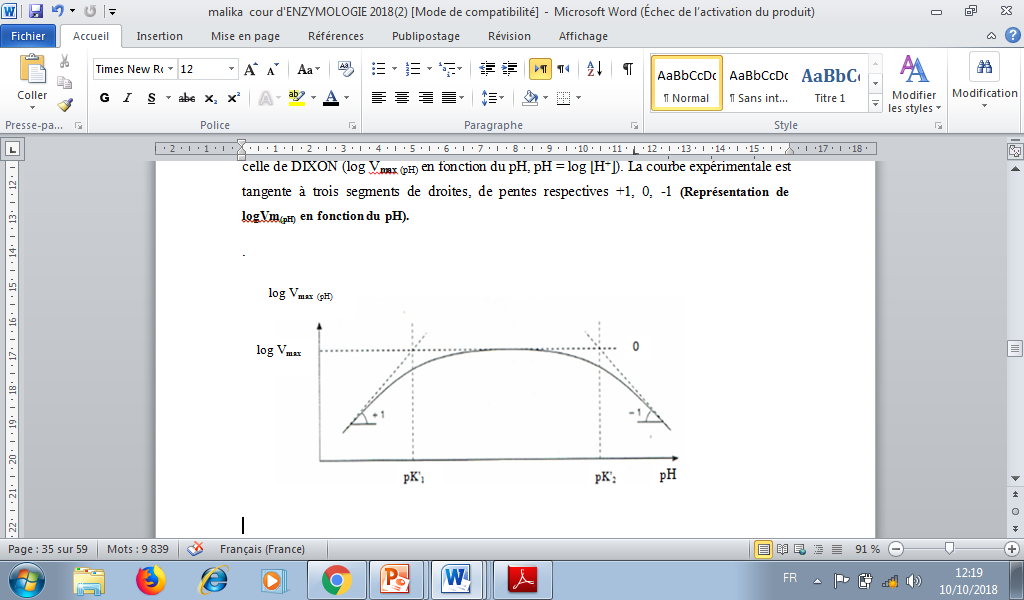 Figure2. Représentation graphique de log Vmax en fonction du pHSi pK’1 et pK’2 sont suffisamment séparés, les intersections de ces trois segments de droites permettent de définir pK’1 et pK’2.  Vmax dépend de l’ionisation du complexe de Michaelis.L’intérêt de la méthode de Dixon est qu’elle permet de déterminer aux pH extrêmes, le nombre de groupes dont la protonation ou la déprotonation entraine une perte de l’activité enzymayique. 2.2. Effet du pH sur KM (KM =(pH))La valeur du  KM en fonction du pH présente une variation plus complexe, car elle dépend à la fois des pK d’ionisation des groupes dans l’enzyme libre (pK1, pK2) et dans le complexe de Michelis (pK’1, pK’2). Les paramètres cinétiques sont donnés par l’équation suivante :pK= log KM , si pK1 et pK’1 sont suffisamment séparés de pK2 et pK’2, l’expression de KM(pH) se simplifie en milieu acide comme en milieu alcalin (Figure 3) :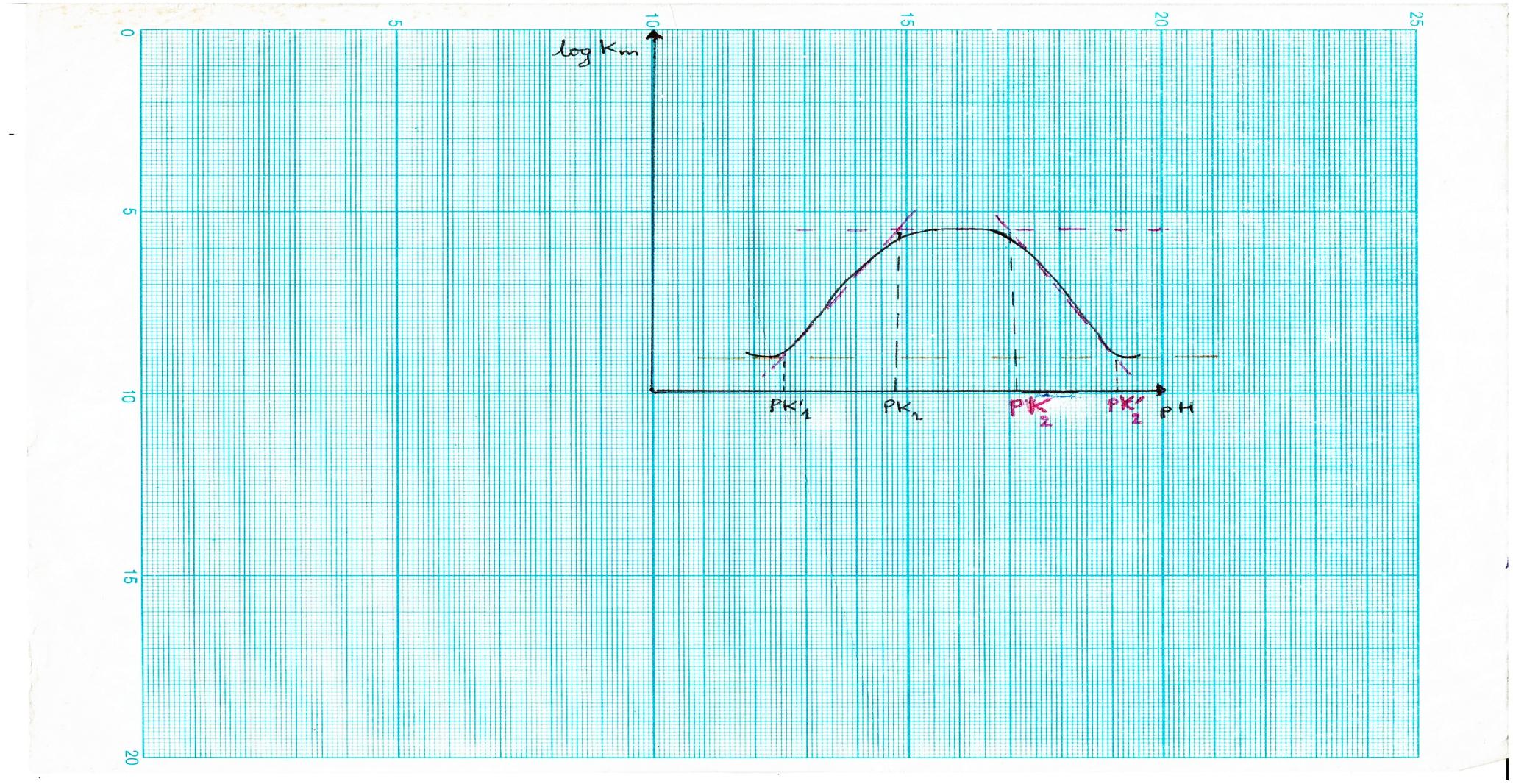 Figure3. Représentation graphique de log  KM en fonction du pH2. 3. Effet du pH sur le rapport (Vmax/KM)(Vmax/KM)pH  dépendent que de l’ionisation de l’enzyme libre et la courbe de (Vmax/KM) en fonction du pH est représentée dans la figure 4 et l’équation est comme suit :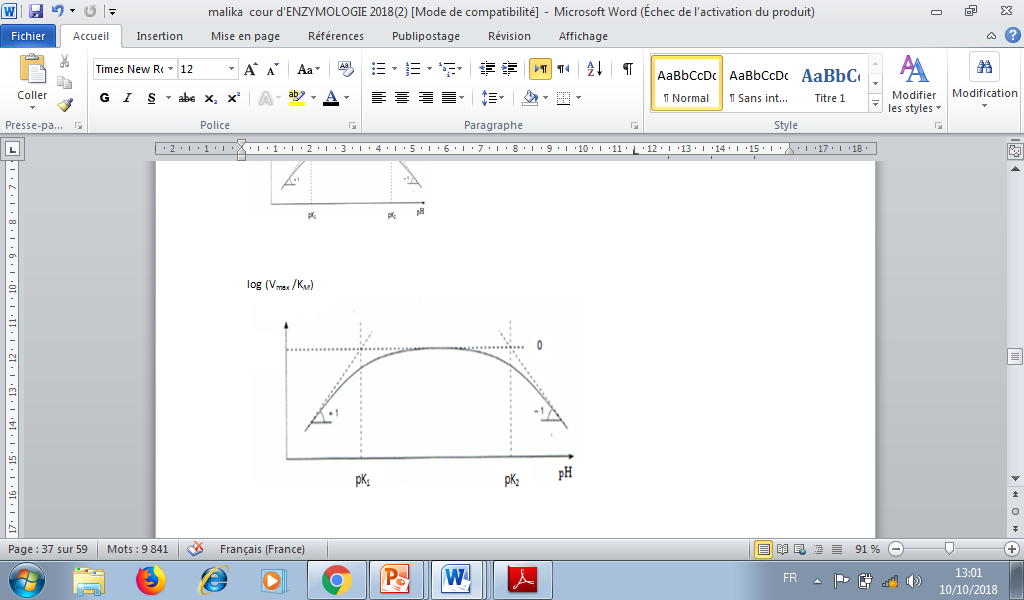 Figure4. Représentation graphique de log Vmax/KM en fonction du pHChapitre 6 : Effet de la température sur l’activité enzymatiqueQuelques notions de thermodynamiquesLa thermodynamique est l’étude d’un système au cours de son évolution en fonction des échanges mécaniques et thermiques avec le milieu extérieur (Figure 1).H : l’enthalpie est une fonction d’état, elle s’exprime en joule et le mot est d’origine grec qui veut dire chaleur présente dans une moléculeΔH : variation d’enthalpie, elle rend compte des variations de chaleur entre le système où se déroule  la réaction (partie étudiée) et le milieu environnant (partie restante)Les réactions chimiques sont soit exothermiques (la chaleur est dégagée vers le milieu environnant) et donc ΔH est négatif et c’est le cas le plus général, soit endothermique et la variation d’enthalpie est positive, c'est-à-dire que la système le absorbe la chaleurExemple :C + O2                   CO2     Avec dégagement de chaleur, ΔH= - 393,51 kj             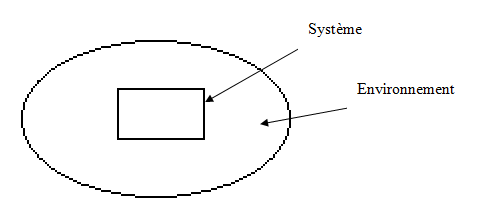 Figure 1. Les échanges mécaniques et thermiques entre le système et le milieu extérieurΔG : variation d’énergie libre, elle représente l’énergie que le système est libre d’utiliser pour produire du travailSoit la réaction suivante :S                             P                          S : contient une quantité d’énergie dite HSP : contient une quantité d’énergie dite HPΔH=HP – HS (Figure 2)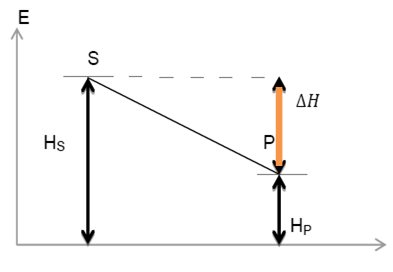 Figure 2. Bilan énergétique d’une réactionEn thermodynamique, un processus est défini comme la variation d’une des propriétés du système. Quand de la chaleur, du travail ou de la matière sont échangés entre le système et son environnement, le système évolue de son état d’équilibre initial vers un nouvel état d’équilibre Effet de la température sur les constantes d’équilibreSoit la réaction suivante :                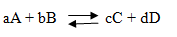 ΔG = ΔG0 +RT ln K Lorsque l’équilibre est atteint : ΔG = 0 et doncΔG = - RT ln KR : constante des gaz universelle, R = 1, 987 kcal/molT : température (Kelvin)K : constante d’équilibreLa variation d’énergie libre, entropie et enthalpie sont liés par la relation suivante (fonction de Gibbs) :ΔG0 = ΔH0 - T ΔS0ΔG0 : est la variation d’énergies libres standard ou énergie de Gibbs. Elle est associée au principe d’évolution des systèmes physico-chimiques lorsqu’on travaille  à pression et à volume constant  ce qui est le cas de la plus part des réactions enzymatiques étudiées  et tous les composés sont dans leur état standardΔS : entropie, un terme introduit par Rudolf Clausius en 1865 à partir d’un mot grec signifiant « transformation », il caractérise le degré de désorganisation du système. L’entropie permet de mesurer le degré de dispersion de l’énergie (thermique, chimique ou électrique) à l’intérieur d’un système.L’étude des variations de ln K en fonction de la température permet de calculer les paramètres thermodynamiques selon l’équation de Vant’ Hoff (Figure3).Représentation graphique : 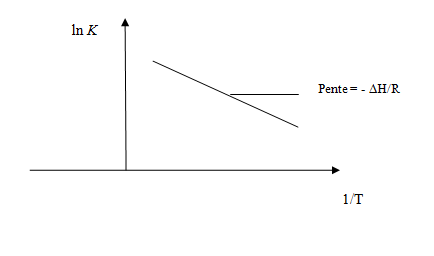 Figure 3. Représentation de la variation de ln K en fonction de 1/TEffet de la température sur la vitesse de la réaction2.1.1. Définition du Q10Q10 : est le facteur  de croissance de la vitesse d’une réaction enzymatique lorsque la température augmente de 10°C, ce facteur croit de l’ordre de 2 à 3 par intervalle de 102.1.2. Théories expliquant le mécanisme de réactionsIl y’a deux théories qui permettent d’expliquer le mécanisme de réactions, la théorie des collisions et la théorie des vitesses absolues :a/Théorie des collisionsC’est une théorie au hasard. L’énergie d’activation est fournie par la collision entre les molécules réagissantes. Le nombre de collisions croit avec la température mais de façon très faible qui n’explique pas l’augmentation de la vitesse de la réaction, par contre l’énergie des collisions croit de manière importante et elle est justement à l’origine de l’augmentation de la vitesse La fraction des molécules dont l’énergie est supérieure à ΔG⃰ est calculée par l’équation de BoltzmanOù ΔG⃰ est l’énergie d’activation cinétique suffisante des molécules appelée aussi E⃰a. La vitesse de la réaction est donnée par la loi d’ArrheniusOù Z : représente le nombre de collisions par unité de temps et de volume à une température donnée P : la fraction de molécule déclenchant la réaction P-Z : est un facteur non mesurable, il est remplacé par le facteur A qui est désigné comme une constante du système. A l’échelle logarithmique, l’équation s’écrit comme suit :Ln ν = ln A - E⃰a / RTCette équation nous permet de tracer une courbe qui va être linéaire : Lnν en fonction de  1/T (figure 4).Représentation graphique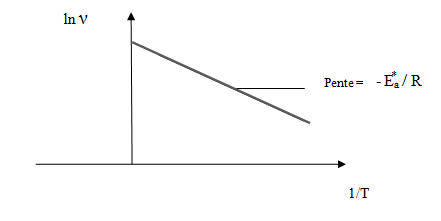 Figure4. Courbe de Ln ν en fonction de  1/TE⃰a  est reliée à l’énergie d’activation par l’équation :ΔH* = E⃰a  - RT  (à partir de E⃰a  on calcul ΔH*)b/Théorie des vitesses absoluesCette théorie fait intervenir un intermédiaire qui est le complexe activé, ce dernier existe en équilibre avec les espèces réagissantes. La vitesse de la réaction dépend du nombre de molécules possédant un état énergétique suffisant. Le développement de cette théorie montre que la vitesse de la réaction est proportionnelle à la concentration du complexe activé, appelé aussi complexe de transition.La réaction :   A+ B               C  peut être représentée comme suit :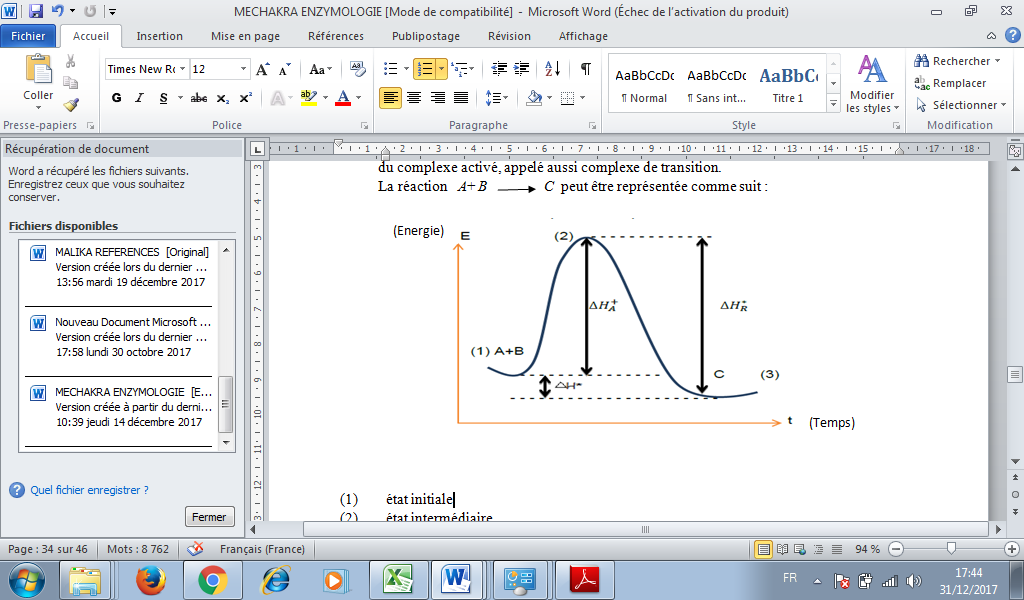 état initialeétat intermédiaireétat finaleΔH* : variation d’enthalpie libre de la réactionDans les réactions enzymatiques  E+S donne plusieurs complexesE + S        ES        ES*              EY         EY*       EP       EP*            E + P La vitesse de la réaction est proportionnelle à la concentration du complexe activé et le facteur de proportionnalité  est  identique pour toutes les réactions :ΔG⃰ = ΔH* - T ΔS* A partir des variations de LnK* en fonction de la température, on pourra déterminer ΔH* et ΔS*Dénaturation thermique des enzymesLa dénaturation thermique suit souvent une cinétique d’ordre 1Ea        ki              Ei,            Ln E / E0 = - ki .tki : est la constante d’inactivationEa : enzyme actif Ei : enzyme inactifE : est l’activité enzymatique en temps t                    E0 : est l’activité enzymatique enzyme en temps t0. En pratique, on suit l’activité résiduelle de l’enzyme après différents temps de chauffageLa représentation graphique  Ln E / E0 = f(t) permet d’avoir la pente –k (Figure 5).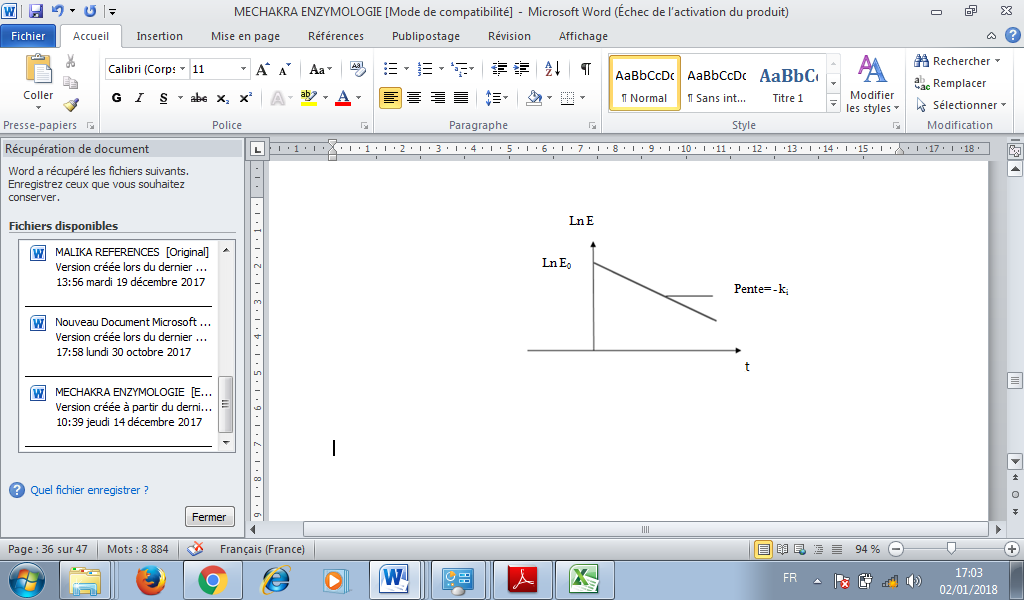 Figure5. Courbe de ln E en fonction du temps tChapitre 7 : Enzymes allostériques(Régulation enzymatique)IntroductionLorsqu’une protéine possède plusieurs sites de fixation pour un ligand, la saturation par ce ligand peut être Michaelienne ou non. Un comportement  Michaelien est obtenu lorsque les sites sont équivalents et indépendants ; la courbe de la vitesse v en fonction de la concentration en substrat S suit alors une loi hyperbolique. Les enzymes allostériques ne suivent pas la cinétique classique de Michaélis, la courbe v=(S) n’est pas hyperbolique mais sigmoïde (Figure1). Ces enzymes jouent un rôle important dans la régulation métabolique ; ce sont des enzymes-clés. Les sites de régulation allostérique sont des sites de liaison distincts du site actif (site catalytique) qui peuvent interagir avec des molécules de l'environnement cellulaire, appelées dans ce cas effecteurs allostériques. (allostérie = autre structure)allos provient du grec et signifie « autre » : autre site qui fixe un ligand allostérique capable de moduler la vitesse de la réaction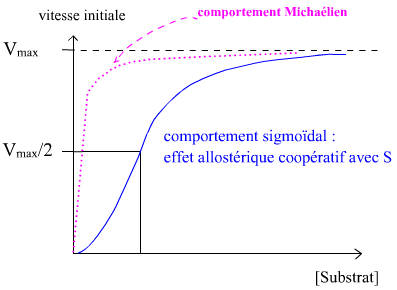 Figure1. Courbe = avec un comportement Michalien pour l’un et allostérique pour l’autrePropriétés d’autorégulation des systèmes enzymatiquesCertains systèmes multi-enzymatiques possèdent la capacité d’autorégulation. Dans la régulation allostérique, un métabolite de la voie réactionnelle peut se fixer de façon non-covalente à l'enzyme et ainsi moduler son activité catalytique. Ainsi, dans ces systèmes multi-enzymatiques, le produit final de la chaîne de réactions sert d'inhibiteur spécifique à une enzyme du début de la chaîne. La rétro inhibition (feedback négatif ou inhibition par le produit final) a été mise en évidence dans de nombreux systèmes poly enzymatiques où le produit final de la réaction peut inhiber spécifiquement un enzyme se trouvant au début de la séquence réactionnelle. Tel que l’exemple dans les séquences réactionnelles de synthèse d'un aminoacide, l'isoleucine à partir de la thréonine. La première étape de la séquence réactionnelle est appelée étape déclenchante car une fois qu'elle a lieu toutes les autres se réalisent. La rétro inhibition est donc un phénomène d'inhibition spécifique d'un enzyme placé en début de séquence métabolique, par le produit final de séquence réactionnelle. Ce type d'enzyme inhibé par le produit final de la réaction est appelé : enzyme allostérique. Exemple de la conversion de la L-thréonine en iso-leucine qui se fait en 5étapesL-thréonine     E1α-céto-butyrate     E2α-céto-hydroxy-butyrate    E3α, β dihydroxy-méthyl valérate     E4α-céto-méthyl-valérate     E5E1 est la thréonine désaminase ; L-iso-leucine agit selon un Feed back ou par rétro-inhibition. Dans l’exemple, E1 qui est le premier enzyme dans le « système enzymatique autorégulé » est inhibé par le produit final (L-iso-leucine) du système enzymatique : E1 est un régulateur ou enzyme allostérique et l’inhibiteur est un modulateur ou effecteur, dans ce cas il est négatif.Propriétés et classification des enzymes de régulation2.1. PropriétésLes enzymes de régulation appelés aussi enzymes allostériques (terme proposé par Monod, et Changeux) possèdent un poids moléculaire élevé et sont complexes et donc plus difficiles à purifier que les autres enzymes. Ils ont souvent des propriétés inhabituelles : certains sont instables à O° et stables à température ambiante.  Tous  les enzymes de régulation connus possèdent plus d’une chaine polypeptidique, parfois plusieurs qu’on appelle aussi les sous-unités2.2. ClassificationD’après Monod Wyman et Changeux (1965), on distingue 3 groupes d’enzymes de régulationEnzyme homotropiques : Le substrat dans ce groupe joue également le rôle de modulateur, il accélère l’activité enzymatiqueEnzyme hétérotropiques : Ces enzymes sont stimulés ou inhibés par des substances de régulation inhabituelles et différentes du substrat, il s’agit d’effecteursEnzyme homo-hétérotropique : Dans ce groupe, les enzymes ont pour effecteurs le substrat et d’autres moléculesCinétique des enzymes de régulation3.1. Paramètres cinétique s et actions des modulateurs	Soit la cinétique en absence et en présence d’effecteurs (modulateurs) (Figure2), on obtient les courbes suivantes :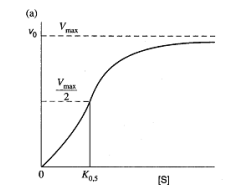 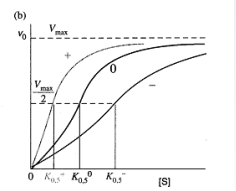 figure2. Courbes en absence et en présence des modulateurs où dans les cas :: Courbe sigmoïdale donnée par un enzyme allostérique pour lequel le substrat sert également de modulateur positif (activateur). KM  est la concentration de substrat donnant la demi-vitesse maximale. Une augmentation relativement faible de la concentration du substrat augmente une forte augmentation de la vitesse de la réaction.  : Les effets d’un modulateur (+), d’un modulateur inhibiteur (-) et d’absence de modulateurs sur un enzyme allostériqueLes enzymes soumis à ce type de contrôle d’activité présentent des caractéristiques communes :La relation entre l'activité enzymatique et la concentration du substrat et la concentration d'un effecteur n'est pas de type hyperbolique. Le contrôle de type allostérique donne des courbes sigmoïdes.Ces enzymes peuvent être inhibés ou activés par des métabolites autres que les substrats ou leurs analogues.La coopérativité au niveau de la courbe montre que la liaison d'une molécule de substrat facilite relativement la fixation de la seconde.Des interactions coopératives sont également observées dans la fixation d'effecteurs allostériques, ce qui suggère que les enzymes allostériques renferment plus qu'un site allostérique par molécule.3.2. DésensibilisationLa capacité des enzymes de régulation d’être activés ou inhibés par des modulateurs spécifiques peut disparaître sans altérer l’activité catalytique. Ceci est obtenu après traitement de l’enzyme par un agent chimique ou thermique, ce qui entraîne des modifications du site de l’effecteur. L’enzyme est dite désensibilisée, parfois de manière irréversible. Seul, le site allostérique est détruit ; il en résulte une perte du phénomène de coopérativité et la cinétique devient hyperbolique.La désensibilisation est dans certains cas provoquée par une mutation génétique ; celle-ci entraîne alors la synthèse d’un enzyme ayant perdu la sensibilité à l’effecteur. Exemple : L’ATCase  possède deux substrats catalytiques (l’aspartate ou S1 et le carbamoyl-P ou S2) et deux effecteurs (l’ATP ou F1 comme activateur et le CTP ou F2 comme inhibiteur).La réaction catalysée par l’ATCase appartient à la voie de synthèse des pyrimidines, c'est la première étape dans la cascade de synthèse du nucléotide CTP (Figure 3):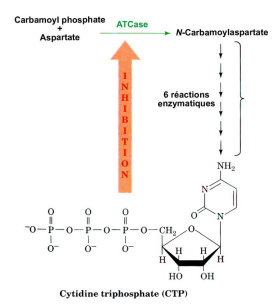 Figure. 3 Schéma illustrant la synthèse du nucléotide CTPUne régulation allostérique (rétro-inhibition) par le nucléotide CTP. Le CTP réduit le taux de catalyse. Les activités de l’ATCase en présence et en absence d’effecteurs puis après l’action du para-chloromercuribenzoate (pCMB) donnent les courbes suivantes  (Figure 4):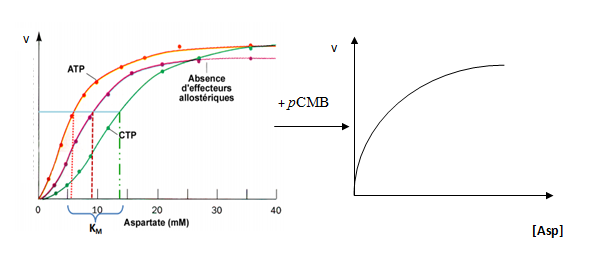 Figure4. L’ATCase en présence et en absence d’effecteurs puis après l’action du (pCMB)Les effecteurs peuvent entraîner à la fois le changement de KM et de Vmax. L’action du pCMB sur l’ATPase entraîne la fixation du mercure sur les cystéines de l’enzyme et donc sa dénaturation, d’où le comportement michaelien. On constate également que le CTP et l’ATP n’agissent plus sur l’enzyme.3.3. CoopérativitéLa coopérativité traduit le fait que la fixation sur l'enzyme d'une molécule d'un effecteur allostérique (exemples: activateur allostérique (A) et inhibiteur allostérique (I)) influe sur la fixation des molécules suivantes.Dans le cas de coopérativité en présence du substrat (sigmoïde de v=(S), Si l'effecteur allostérique est le substrat lui-même on parle de modulation homotrope.Si l'effecteur est différent du substrat on parle de modulation hétérotrope. Dans une coopérativité positive, une molécule d'un effecteur entraîne l'augmentation de l'affinité pour les mêmes molécules et vice versa pour une coopérativité négative.Les enzymes allostériques sont des oligomères ayant un axe de symétrie ; le nombre des unités étant un nombre pair. La coopérativité exprime l’interaction entre les unités. Celle-ci peut être positive ou négativeLa coopérativité positive : lorsque l’amorce d’un phénomène accélère la suiteLa coopérativité négative : lorsque l’amorce d’un phénomène décélère la suite3.3.1. Nombre de HillPour mesurer la cinétique, on ne peut plus utiliser l'équation de Michaélis-Menten, aussi on utilise la formule empirique que Hill a déterminée lors des études sur l'hémoglobine en 1910. Cette équation exprime la fraction des sites occupés  en fonction de la concentration en substrats. Elle permet de déterminer le type de coopérativité au niveau de la liaison E-S. Equation de Hills: sites liés / sites totaux = [ES] / [Et] = [S]n / (K + [S]n) où n et K sont des constantes. Pour faire une analogie avec l'équation de Michaélis-Menten, on utilise le fait que .Donc le nombre de Hill exprime la coopérativité d’une enzyme allostérique. Il est calculé à partir de la transformée de Hill qui s’écrit comme suit :La transformée de Hill permet de tracer la courbe de  en fonction de S (Figure 5) et donc de calculer n et KM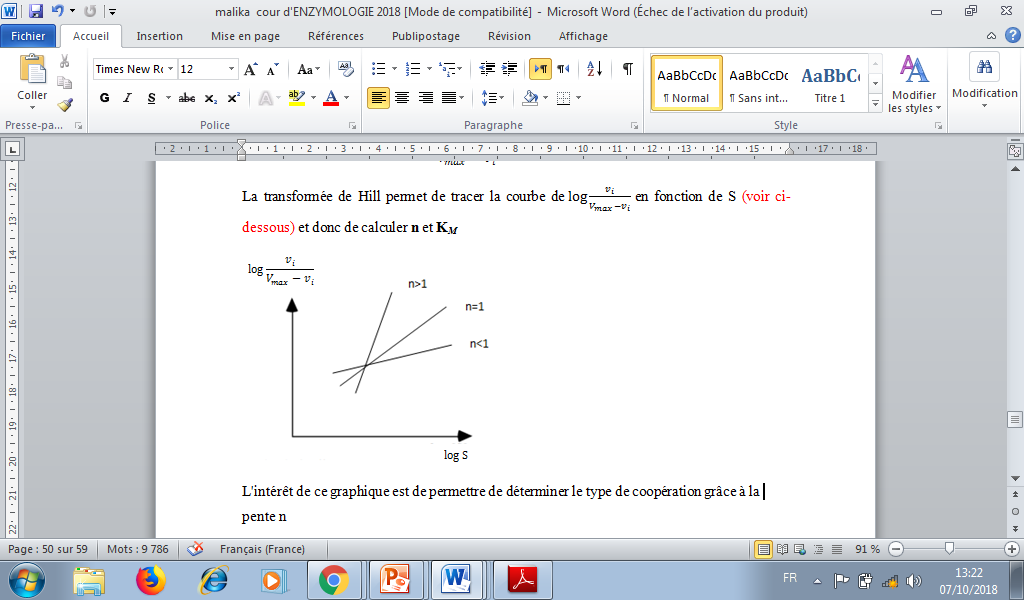 Figure5. La représentation de la transformée de HillL'intérêt de ce graphique est de permettre de déterminer le type de coopération grâce à la pente n - si n = 1, la coopérativité est nulle, la cinétique de l’enzyme est michaélienne  - si n > 1, la coopérativité est positive ; dans ce cas 1< n< N (N étant le nombre de sous-unités)- si n < 1, la coopérativité est négative.4. Mécanisme de régulationLa question que l’on peut se poser est « comment la fixation d’un modulateur sur le site spécifique régule  l’activité catalytique lorsque le site de fixation du modulateur est éloigné du site catalytique et peut être situé sur une autre chaîne polypeptidique ? ».Plusieurs théories ont été développées, toutes ont aboutis à la conclusion suivante :La fixation  d’un modulateur (effecteur) sur son site de fixation entraîne un changement conformationnel de la structure tridimensionnelle de la molécule enzymatique.4.1. Théorie de MONOD-WYMAN et CHANGEUX (MWC)4.1.1. Formes R et T L’enzyme existe sous deux formes R0 et T0 en équilibre. Lorsque E est sous l’une des deux formes, les sites de fixation du ligand sont équivalents et indépendants. La cinétique de fixation est michaélienne.Si un ligand a plus d’affinité pour une des deux formes (exp R), il se fixe de préférence sur R ;  la concentration de R0 diminue alors que celle de R1 augmente. Cela entraîne un déplacement de l’équilibre de T0  vers R0 pour le maintenir à son état initial. Donc les formes R augmentent, d’où la coopérativité qui intervient lors de la fixation de ligand. Lorsque l’équilibre est presque entièrement déplacé vers R, les sites deviennent équivalents et indépendants ; l’enzyme se comporte alors de façon michaélienne.4.1.2. Modèles K et VLe modèle K : suppose que le substrat présente plus d’affinité pour une des deux formes que pour l’autre (par définition R), les KM des deux formes sont différentsLe modèle V : suppose que le substrat possède la même affinité pour les deux formes R et T. S ne se comporte plus comme un effecteur allostérique.  La cinétique est michaélienne. Les propriétés  allostériques de l’enzyme sont mises en évidence par l’addition d’effecteurs allostériques.4.1.3. Développement théoriqueLa transition allostérique modifie les forces de liaisons qui associent les sous-unités entre elles sans aller à l'état de dissociation. La molécule entière se trouve soit dans un état contraint (T) soit dans un état relâché (R).Deux modèles rendent compte de la transition que présentent les enzymes allostérique  au moment de la fixation du substrat : le model concerté (ou symétrique) (élaboré par Monod, Wyman et Changeux en 1965) et le model séquentiel (élaboré par Koshland en 1966). Ces deux modèles impliquent que l’enzyme existe sous plusieurs conformations dont deux extrêmes : T (tense) et R (relaxed). Ce dernier a pour le substrat une affinité plus marquée que T. Les deux formes existent en équilibre.T                 R- Dans le modèle concerté,  la transition se fait en un seul bloc. Elle concerne simultanément toutes les sous-unités (Figure 6). Toutes les sous-unités d'un enzyme doivent conserver la symétrie moléculaire, et, par conséquent, elles sont toutes en même temps au même état T ou R, à un moment précis. L'enzyme global existe donc sous forme T ou R, puisque c’est seulement dans cette configuration qu'il y a la conservation de symétrie par toutes les sous-unités. Ainsi, la fixation du substrat dans un premier site actif provoque une transition telle que toutes les sous-unités de l'enzyme deviennent sous forme R, et ceci représente l’état de compétence catalytique. L’effecteur se lie à l’état T ou R de préférence et ainsi exerçant son rôle d’inhibiteur ou d’activateur.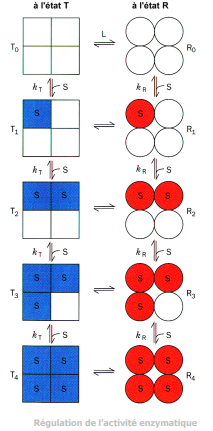 Figure 6. Transition en un seul bloc-Dans le modèle séquentiel (Figure 7), la transition se fait sous-unités par sous-unités. Chaque sous-unité a la possibilité d'être sous forme R ou T, indépendamment des autres sous-unités. L'enzyme est constitué d'un mélange de sous-unités sous forme T et R. La liaison d'un premier substrat change la structure de la sous-unité à laquelle il s’est fixé (R), alors que les autres sous unités acquièrent une affinité intermédiaire entre celle observée à l'état T et celles à l’état R. La liaison du ligand induit donc progressivement des changements conformationnels dans les sous-unités, les changements les plus importants se produisant au niveau des sous-unités qui ont lié le ligand. Le couplage entre les sous-unités n’est pas nécessairement assez fort pour préserver la symétrie de l’oligomère comme c’est le cas dans le modèle symétrique.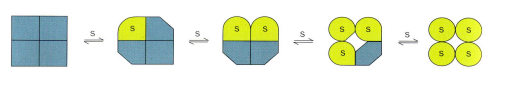 Figure 7. Transition sous-unités par sous-unités4.1.4. Modèle de l’hémoglobine : L'hémoglobine est formée par l'association de 4 sous-unités protéiques : 2 sous-unités dites α et 2 sous-unités dites β. La structure peut ainsi s'écrire α2β2. Associée à chaque chaîne α ou β, on trouve une structure non protéique appelée hème. Chaque hème (4 au total, identiques) portant en son centre un ion Fe2+. Ainsi, l'hémoglobine est une hétéroprotéine. L’hème est enchâssé dans un repli hydrophobe tout juste accessible à l’O2.  A l'état libre, la conformation de Hb α2β2 est ainsi faite que le site pour l’O2 de chacune des 2 chaînes β est inaccessible. Les chaînes α présentent en revanche un accès à l’O2. Même s’il est très étroit cet accès existe : l'affinité pour l’O2 pour les chaînes α est faible.Si une première molécule d’O2 se fixe sur une chaîne α, elle va induire un mouvement conformationnel global, comme on l'a vu ci-dessus. Et en fait ce mouvement va se répercuter essentiellement sur la deuxième chaîne α qui va voir son affinité pour O2 fortement augmentée. Quand les 2 chaînes α ont lié chacune un O2, l'induction de changement conformationnel fait passer les 2 chaînes β en conformation à très haute affinité pour O2. L'Hb se sature alors en O2D'où l'énoncé : O2 exerce un effet coopératif positif sur sa propre fixation (l'affinité s'améliore avec la première fixation). La courbe sigmoïde de saturation est une conséquence directe de ce phénomène.La figure 8 montre la fonction de saturation de l'hémoglobine. Elle est comparée à celle de la myoglobine. La myoglobine est une protéine des cellules musculaires. Elle leur assure un stockage de dioxygène. La myoglobine est monomérique, formée par une chaîne polypeptidique de structure très voisine de celles des chaînes α et β de l'hémoglobine et cette chaîne polypeptidique est associée à un hème. La myoglobine lie évidemment le dioxygène.Pour l'hémoglobine (Hb): 100% de saturation signifie 4 O2 par Hb α2β2 . Pour la myoglobine (Mb) : 100% de saturation signifie 1 O2 pour une Mb.La courbe de saturation de Mb est une hyperbole classique. La courbe de saturation de Hb possède une allure sigmoïde. Cette allure est due à un effet coopératif.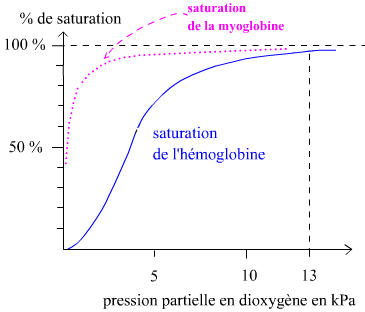 Figure 8. La fonction de saturation de l'hémoglobine et de la myoglobine4.2. Sites catalytiques et sites de régulationExemple de l’aspartate transcarbamylase (ATCase)L’existence de sites catalytiques et sites régulateurs est illustrée par l’exemple de l’aspartate transcarbamylase (ATCase) d’E. coli.L’enzyme fixe S1 et S2 sur une sous-unité dite catalytique, présente en 6 exemplaires, (unités α). Il fixe les effecteurs sur une autre sous-unité  dite effectrice, présente également en 6 exemplaires (unités β). L’enzyme comporte au total 12 unités ; il a pour formule α6 β6 , avec des MMaire de 34000 pour l’unité α et 17000 pour l’unité β.L’action des effecteurs modifie l’équilibre entre T et R :F1 a plus d’affinité pour R ; il entraine le déplacement d’équilibre de T vers R.F2 a plus d’affinité pour T ; il entraine le déplacement d’équilibre de R vers T.-  Une régulation positive par le nucléotide ATP, qui augmente le taux de catalyse. Il semble que l’ATP compétitionne avec le CTP pour se fixer au site modulateur. L'interaction allostérique change la conformation des sites de liaison du substrat. Selon la théorie de l'allostérie, chaque sous-unité catalytique peut exister sous une forme T (basse affinité pour le substrat) ou sous forme R (haute affinité pour les substrats.Les deux états sont dus à une transition de la structure quaternaire de l'enzyme qui modifi la structure du site actif et ainsi change la capacité de liaison du substrat et sa catalyse. Les changements tertiaires (dans une sous-unité) et quaternaires (entre les sous-unités) manifestés ne sont pas indépendants; ils sont fortement couplés dû à des contacts étroits entre sous-unités. L’état T et R représentent un équilibre contrôlé par la force de la liaison de chacun des ligands. Type d’inhibitionKm apparentVm apparenteCompétitiveIncompétitiveNon compétitiveKm (1+ [I]/ Ki)Km / (1+ [I]/ Ki)KmVmaxVmax / (1+ [I]/ Ki)Vmax / (1+ [I]/ Ki)